INFORMATION HANDBOOKUNDER SECTION 4 (1) (b) ofRIGHT TO INFORMATION ACT, 2005JAWAHARLAL NEHRU TECHNOLOGICAL UNIVERSITY ANANTAPURANANTHAPUR AMU– 515 002, ANDHRA PRADESH, INDIAINDEXINTRODUCTIONThe Right to Information Act (RTI Act) intends to set out the practical regime of Right to Information for citizens to enable them to access the information under the control of public authority in order to promote transparency and accountability in the working of such authority.Section 2(h) of the Act defines “Public Authority” as any authority or body or institution of self- governance established or constituted by or under the constitution or by law made by the Parliament or any State Legislature or by notification issued by the appropriate government. It includes body owned, controlled or substantially financial by the government.In accordance with the provisions contained in section 2(j) of the Act, Right to Information means right to information accessible under this Act which is held by or under control of public authority.This Information Handbook will enable the citizens to obtain information as to the provisions contained in various rules and regulations governing the Jawaharlal Nehru Technological University Anantapur, Anantapur and related information.This Information Handbook is divided into 9 manuals as per requirement of Section (4) of the RTI Act,2005.MANUAL – 1Section 4(1) (b) (i)Particulars of organization, functions and dutiesThe Jawaharlal Nehru Technological University Anantapur, Anantapur was established on 18th August 2008 by an Act of the Legislature of the State of Andhra Pradesh with the objectives ‘to facilitate and promote studies and research in emerging areas of higher education with focus on new frontiers of Science & technology, pharmacy, and management studies and also to achieve excellence in these and connected fields’. It is a Multicampus University covering the five districts of Rayalaseema, namely, Anantapur, Chittoor, Kadapa, Kurnool and Potti Sreeramulu Nellore districts. The University has two constituent Engineering colleges, one at Anantapur and other at Pulivendula and Oil Technological Research  Institute at Anantapur.Powers/Functions of the UniversityThe powers of the University are as stipulated in the Act No.30 of 2008 Published on 24th September 2008 in the Andhra Pradesh Gazette for general information.THE UNIVERSITY3(1) There shall be established a University by the name of ‘Jawaharlal Nehru technological University’, with the area of operation and headquarters as specified in the Schedule-II appended to this Act.(2) The Universities shall be a teaching and affiliating University comprising the constituent and affiliated colleges and shall consist of a Chancellor, a Vice-Chancellor, a Rector, an Executive Council and an Academic Senate.(3) It shall be a body corporate having perpetual succession and a common seal and shall sue and be sued by  the said corporate name.(4) In all suits and other legal proceedings by or against the University, the pleadings shall be signed and verified by the Registrar and all processes in such suits and proceedings shall be issued to, and served on, him.4.(1) Subject to such law as may be made by Parliament as to co-ordination and determination of standards in institutions for higher education or research and scientific and technical institutions or subject to such directions as may, from time to time, be given in regards thereto by or on behalf of the central Government the objects of the University shall be-(i)to provide for the advancement of learning and knowledge in engineering, technology, physical and social sciences by teaching, research, experimentation or practical training or by such other means as the University may deem fit;(ii) to provide that form of education which allows students to spend periods of intramural work so that upon graduation not only they possess  a range of academic learning but know.Thinking on new concepts, techniques, practices, in the relevant fields of knowledge and their application to indigenous conditions;Designing and organization of new courses of study and training, evaluation and examination system:Research relevant to the economic growth of the Country;Entrepreneurship among the students; and Industrial consultancy services and extension programmes for the faculties of the colleges.(2) The University shall have the following powers and functions, namely-(i) to prescribe the qualifications under  which persons shall  be admitted to the University or to any particular course of study therein and to prescribe the rules for the discipline of the students of the University;(ii) to cause organization of teaching, research, experimentation, practical training, and surveys in regard to manpower requirements and other fields relevant to the objects of the University in such manner as the University may determine for advancement of learning and dissemination of knowledge:(iii) to act as coordinator between the constituent colleges of the University and to exercise control over all the activities of its constituent colleges in respect of academic, financial and administrative matters;(iv) to associate other institutions or branches or departments thereof and to recognize selected members of the staff thereof as teachers of the University and to admit the members thereof to any of the privileges of the University and to accept attendance of students at courses of study in such to accept attendance of students at courses of study in such institutions or branches or departments thereof, in lieu of such part of attendance at courses of study in the University and upon such terms and conditions as may, from time to time, be determined by the University subject to the regulations prescribed;(v) to hold examinations and to confer and grant degrees, diplomas, certificates and other academic distinctions on persons who shall  have pursued an approved course of study or carried out research and have passed the examinations or other tests conducted by the University;(vi) to confer honorary degrees and other distinctions on persons subject to any provisions made in this behalf in the statutes or regulations of the Council;(vii) to provide such lectures and instructions for persons not being the members of the University as the University may determine and to grant degrees, diplomas and certificates to such persons;(viii) to prescribe conditions under which a person may be deprived of any degree, diploma, certificate or other distinction awarded to him by the University;(ix) to institute and establish or abolish Professorships, Readerships, senior Lectureships, Lectureships, and any other such offices required by the University, to appoint persons to such offices, to remove persons form such offices and to prescribe the conditions of service relating to such offices;(x) to institute and award fellowships, freeships, scholarships, studentships, exhibitions, bursaries and prizes;(xi) to develop industrial consultancy services through the faculties of the constituent colleges;(xii) to make provision for research and advisory services and with these objects to enter into such arrangements with other institutions or with public bodies or industrial firms as may be deemed fit;(xiii) to constitute or abolish by resolution of the council after considering the recommendations of the Academic Senate faculties, constituent colleges, Institutes, Boards or other academic sections of the University;(xiv) to institute and establish or abolish such administrative offices as may be required, to appoint persons to such offices, to remove persons from  such offices, and to prescribe the conditions of service relating to such offices;(xv) to enter into any agreement for the merger with the University of any other institution and for taking over  its right, assets and liabilities and for any other purpose not repugnant to the provisions of this Act;(xvi) to provide for the printing and publication of research and other works which may be issued by the University;(xvii) to organize and encourage preparation, printing, publication and distribution of text-books relevant to the objectives of the University;(xviii) to fix, demand and receive fees, subscriptions and deposits;Provided that the Government may issue such orders as it may deem fit with regard to levy of fees and other charges for admission of students in colleges;(xix) to act as trustees or managers of any property, legacy, endowment, bequest of gift for purpose of education or research or otherwise in furtherance of the work and welfare of the University and to invest any funds representing the same in accordance with the provisions of this Act and the statutes made thereunder’.(xx) to establish, maintain and manage research departments, laboratories, libraries, museums and other institutions necessary to carry out the objects of the university;(xxi) to affiliate or recognize colleges and institutions located in the University area or to withdraw such affiliation or recognition;(xxii) to do all such other acts and things as may be required in order to further the objects of the University.Territorial exercise of PowersJawaharlal Nehru Technological University, Anantapur.Area comprising this District of AnanthapuramuChittoorKadapaKurnoolPotti Sriramulu NelloreThe limits of the area within which the university shall exercise its powers, shall be such as the Government may, from time to time, by notification, specify provided that different areas may be specified for different facilities.MANUAL-2Section 4(1) (b) (ii)Officers of the UniversityThe Vice-ChancellorThe Government shall constitute a search committee consisting of:A nominee of the Executive council;A nominee of the University Grants Commission;andA nominee of the State Government.The search committee shall submit a panel of three persons to the Government in alphabetical order from among whom the state Government shall recommend one person to the Chancellor for appointment as Vice-chancellor and The Chancellor shall appoint such person as Vice-Chancellor:Provided that it shall be competent for the Government to call for fresh panel if they consider necessary and the search committee shall submit a fresh panel to the Government.(2)The Vice-Chancellor shall not be removed from his office except by an order of the Chancellor passed on the ground of willful omission or refusal to carry out the provisions of this Act, or abuse of the powers vested in him and after due enquiry ordered by the Government, by the Lokayukta or by such person who is or has been a Judge of a High Court or the Supreme Court as may be appointed by the Chancellor in which the Vice-Chancellor shall have an opportunity of making his representation against such removal:Provided that where the enquiry is conducted by a person who is or has been a Judge of High Court or the supreme court the report of such an enquiry shall be forwarded to the government and the Chancellor shall act in accordance with the advice tendered by the Government on a consideration of the report while exercising his powers under this sub-clause:Provided further that where the Lokayukta enquires into an allegation against the Vice-Chancellor under the Andhra Pradesh Lokayukta act, 1983 then, notwithstanding anything contained in section 12 of that Act, the Lokayukta shall submit the report to the Government and the Chancellor shall act in accordance with the advice tendered by the Government on a consideration of the report while exercising his powers under this sub-clause.(3)The Vice-Chancellor shall be the academic head and the Principal Executive officer of the University and shall exercise general control over its affairs. He shall be a whole time officer of the University.(4) Subject to the provisions of sub-clause(2) the Vice-Chancellor shall hold office for a term of three years from the date of his appointment and shall be eligible for reappointment to that office for another term of three years in the manner provided in sub-clause(1).(5) The Vice-Chancellor shall be paid such pay and allowances as may, by order, be specified by the Government from time to time. He shall be provided with a furnished official accommodation for which he shall pay ten percent of his salary towards rent.(6) When the Vice-Chancellor is unable to exercise his powers, perform his functions and discharge his duties owing to absence, illness or any other cause or when the office of Vice-Chancellor is vacant, it shall be competent for the state Government to appoint a person to be in charge Vice-Chancellor. The person so appointed as in charge Vice-Chancellor shall exercise the powers, perform the functions and discharge the duties of the Vice-Chancellor until the Vice-Chancellor assumes the office, or as the case may be, a new Vice-chancellor is appointed in accordance with sub-clause(1).(7) It shall be competent for the Chancellor to accept the resignation of the Vice-Chancellor.(8) When the post of the Vice-Chancellor falls permanently vacant, either by resignation or otherwise, the vacancy shall be filled by the Chancellor by appointing another person as the Vice-Chancellor and the Vice-Chancellor so appointed shall hold office for a full term of three years.(9) The Vice-Chancellor shall, by virtue of his office be a member and Chairman of the executive Council and of the Academic Senate and shall preside at the convocation of the University in the absence of the Chancellor.(10) He shall be entitled to be present and address at any stage, any meeting of any Authority of the University, but not to vote there at, unless he is a member of the authority concerned.(11) He shall have the power to convene meetings of the Executive council and the academic senate.(12) It shall be his duty to see that the provisions of this Act, the statutes, the Ordinances and Regulations are duly observed and he may exercise all powers necessary for this purpose.(13) He shall have power to interpret the provisions of this Act, the statues, the ordinances and the Regulations. Any person or authority aggrieved may, within such time as may be prescribed by an ordinances, appeal to the Chancellor:Provided that:-If such interpretation was given at a meeting of the Executive council, the appeal shall lie to the chancellor direct;If such interpretation was given otherwise than at a meeting of the executive council the appeal shall be forwarded to the Chancellor through the Executive council.The decision of the chancellor on the appeal shall be final.(14) He shall give effect to the decision of the Authorities of the University taken in accordance with the powers conferred by or under this Act.(15) He shall have such other powers as may be prescribed.(16) (a) When, with regard to any matter in which any officer or authority may take action, the Vice-Chancellor considers immediate action desirable, he may subject to the general control of the Chancellor take such action as may be necessary but shall as soon as may be, report the action taken to the officer or authority concerned.(b) An appeal shall lie to the Executive council against any action taken by the Vice-Chancellor under clause(a) affecting any person in the service of the University, at the instance of such person. Such appeal shall be filed within thirty days from the day on which such person has notice of the action taken.2. THE RECTOR 		Look after the Examinations, administration and other works assigned by the       Vice-Chancellor.THE REGISTRAR.(1) (a) The registrar shall be a whole-time paid officer of the University appointed by the executive council for a term of three years or less and on such other term of three years or less and on such other terms as may be prescribed by the statutes:Provided that he shall not continue in that office for more than six years.(b) The Registrar shall exercise such powers and perform such duties as may be prescribed. The Executive council may transfer the Registrar to a suitable position even before the completion of the term provided that he is shown a position in the University with the same emoluments for the remaining part of his term of appointment.(2) The Registrar shall draw such salary and other allowances and be governed by such conditions of services as Provided that the salary and allowances and the conditions of services shall not be varied to the disadvantage of an incumbent during the term of his office.(3) In the temporary absence of the Register on leave, for whatever reason or until the vacancy caused in any other manner is filled, the Vice-Chancellor shall appoint any person temporarily for a period not exceeding three months to act as the Registrar.(4) The Registrar may, by a letter under his hand addressed to the council, resign his office. The resignation shall be delivered to the council ordinarily sixty days prior to the date on which he wishes to be relieved of his office, but the Council may relieve him earlier and the resignation shall take effect from the date of relief.(5) The Registrar shall act as the secretary of the executive council and Academic Senate.(6) The Registrar shall be responsible for-(a) The custody, of all the records and the common seal of the University;(b) The overall control and, supervision of all the administrative work of the University and in the constituent colleges;(c ) The conduct of examinations and for the execution of all processes connected therewith.(7) The Registrar shall discharge such others duties and perform such other functions, as may be, prescribed by the statues, or required, from time to time, by special or general order of the Vice-chancellor or the council.3. THE FINANCE OFFICER (1) The Finance Officer shall be a whole time officer of the University appointed by the University from out of a panel of three officers to be obtained from the Government in the Education department on such terms and conditions as may be prescribed by the rules made by the Government in this behalf. He shall be the employee of the Government and the salary, allowances, pension and other remuneration shall be paid in the first instance out of the consolidated fund of the state and later recovered from the University.(2) He shall maintain the accounts of the University and also advise the University on all matters relating to income and expenditure.(3) He shall be present at the meetings of the Finance Committee and participate in the discussions but shall not be entitled to vote.(4) The Finance officer shall be responsible for-(a) Managing the property and investments of the University and tendering advice in regard to its financial policy;(b) Ensuring that no expenditure not duly authorized is incurred by the University otherwise than by way of investment;(c) Disallowing any expenditure which may contravene the terms of any statute or for which provision is required to be made by the statutes but has not been made;(d) preparation of budget and statement of accounts for the presentation to the Council by the Vice-Chancellor and such other information in respect of all matters of finance and accounts as may be required of him, from time to time;(e) arranging for the internal audit of the accounts of all the constituent colleges of the University annually;(f) obtaining, scrutinizing, compiling and reporting to the Vice-Chancellor  on the statement of accounts of the constituent colleges of the University at such intervals and in such form as may be specified by the Council from time to time;(g) exercising a check over the expenditure and income of the different constituent colleges and programmes of the University,(h) discharging such other duties as may be prescribed by the statues or by any special or general order of the Vice-chancellor or the council.Powers and Duties of other officers of the University:The following persons in the service of the University are also declared to be the officers of the University, namely:-Director, Academic & PlanningLook after the curriculum, academic regulations, conducting of purchase committee meetings, the procedures for affiliation of Self financing colleges, conducting of Inspection committees, granting affiliation and MoUs with Organizations/Universities and any other works assigned by the Vice-Chancellor.Director of Evaluation,Conducting of examinations, declaration of results for all the constituent and affiliated colleges and any other works assigned by the Vice-Chancellor.	Director, AdmissionsConducting of Admissions for all the UG and PG programmes of the University and other assignments given by the Government/State |Council of Higher Education and any other works assigned by the Vice-Chancellor.Director, Research and DevelopmentInteraction with the Institutes and Industry personnel for development of the research programmes, supervision of all the Ph.D. Scholars under JNTUA, conducting of examinations, Viva-voce and any other works assigned by the Vice-Chancellor.Director, Industrial consultancy Services(DICS)Look after the Consultancy works of the University and any other works assigned by the Vice-Chancellor.Director, School of Continuing & Distance EducationSupervision for all the contact centers, distribution of study material, registration of CCC students offered by the correspondence courses of JNTUA, conducting of examinations, class work and any other works assigned by the Vice-Chancellor.Director, University Foreign Relations and Alumni mattersLook after the admissions of foreign students, coordinating of all the academic units of JNTUA regarding admission of foreign students and MoUs with foreign Universities/Institutes and any other works assigned by the Vice-Chancellor.Director, Industry Relations and PlacementContacting the Industry people and implementing the industry orientation programmes in the University and reviewing the syllabi with the help of the Chairman, BOS for industry related  and he will also look after the placements of the students for all the constituent colleges and affiliated colleges and interaction with industry personnel and any other works assigned by the Vice-Chancellor. 	Director, Oil Technological Research Institute	Administrative and Academic Head of the Institute and responsible to implement all the decisions, administrative and academic of the council, in charge in all matters academic, administrative, finance and accounts and student affairs of the OTRI and other works assigned by the Vice-Chancellor.Principal, JNTUA College of Engineering, AnantapurAdministrative and Academic Head of the College and responsible to implement all the decisions, administrative and academic of the council, in charge in all matters academic, administrative, finance and accounts and student affairs of the JNTUACEA and other works assigned by the Vice-Chancellor.Principal, JNTUA College of Engineering, PulivendulaAdministrative and Academic Head of the College and responsible to implement all the decisions, administrative and academic of the council, in charge in all matters academic, administrative, finance and accounts and student affairs of the JNTUACEP and other works assigned by the Vice-Chancellor.The Controller of ExaminationsThe duty of the controller of examinations as followsTo conduct examinations in a disciplined and efficient mannerTo arrange for the setting of papers with strict regard to secrecyTo arrange for the evaluation of answer sheets in accordance with the planned time schedule for resultsTo constantly review the system of examination in order to enhance the level of the impartiality and objectivity with a view to making it a better instrument for assessing the attainments of studentsAny other matter connected with the system of examination which  may, from time to time, be assigned to him by the Director of Evaluation and the Vice-Chancellor.MANUAL-3Norms set by the Universities for discharge of its functionsAuthorities of the University The following shall be the authorities of the University The Executive council ;The Academic Senate;The Faculties;The Board of Studies; and  Such other bodies , as the Statutes may declare to be Authorities of the University. The Executive Council shall consists of the following persons namely:-Class –I Ex-Officio-Members:The Vice-Chancellor;The Rector;The Secretary to the Government in the Higher Education Department dealing with Technical Education or an officer in the Higher Education Department dealing with the Technical Education nominated by the Government;The Secretary to the Government in the finance Department or an officer in the finance Department nominated by the Government The Director of Technical Education Class –II Other Members:One senior professor  of the University Colleges to be nominated by the Government One principal of the University Colleges to be nominated by the Government.One Principal of the affiliated colleges to be nominated by the Government.One Teacher from among the teachers of the University colleges to be nominated by the Government.One Teacher from among the teachers of the affiliated colleges, if any , to be nominated by the Government.Four eminent persons representing industry , research & development, engineering & technology, physical and social sciences and public life etc., to be nominated by the Government.(2)  The Vice-Chancellor shall be the Chairman of the Council and shall presideover all its meetings.(3) The Registrar shall act as the Secretary to the Council(4) The business of the Council shall be conducted in such manner and according to such rules of procedure as may, from time to time be prescribed by the statutes of the University.(5) A member of the Council shall be entitled  to receive such daily and travelling allowances as may from time to time be prescribed but shall not be eligible for any remuneration.(6) No person who has become or has been nominated as member of the Council as the holder of a particular appointment or office shall continue to be a  member of the council on his ceasing to be the holder of that particular appointment or office.(7) (a) Every member of the Executive Council other than Ex-officio member shall hold office during the pleasure of the Governor.	Provided that  such member shall be eligible for remuneration, so however that no such member shall hold office successively for more than two terms.     (b) a nominated member of the Executive Council may tender resignation of his membership at any time. Such resignation shall be conveyed to the Vice-Chancellor by a letter in writing by the member and the resignation shall take effect from the date of its acceptance by the Government.(8) All casual vacancies among nominated members shall be filled by nomination by the Government.(9) The Executive Council shall meet at least once in three months and may meet often if necessary.(10) Upon requisition in writing signed by not less than one-third of the total members of the Executive Council , the Vice-Chancellor shall convene a meeting thereof  on a date appointed by him, which shall not be later than seven days from the date of receipt of requisition aforesaid.(11) In the absence of the Vice-Chancellor from any meeting of the Executive Council, the members present at the meeting shall choose one among to preside over the meeting.(12) The quorum for the meeting of the Executive Council shall be one third of the  total number of members or six persons whichever is less.12 (1) The Council shall exercise and perform the following powers and functions, namely:-to approve the budget estimates of the University presented by the Vice-Chancellorto create posts and appoint teachers and other employees of the University in the manner prescribedto acquire, hold or dispose off properties or accept gifts and donations , for and on behalf of the University.to arrange for the investment and withdrawal of the moneys belonging to the University.to direct the form and use of the common seal of the University.to determine and regulate the policies relating to all the affairs of the university in accordance with the provisions of this Act and the statutes, Ordinances and regulations made there under.to appoint such committees , either standing or temporary, as may be considered necessary for any specific or general purpose for fulfillment of the objects of the University and for ensuring the proper administration of the affairs of academic activities of the University;to promote the academic autonomy of the Colleges;to make statutes;to establish, equip and maintain the University libraries, laboratories, workshops, museums and the like;to provide for research and advancement and dissemination of knowledge.To provide for allowances and travelling allowances, to institute scholarships, bursaries, medals, and prizes and to organize exhibitions.To control and manage all colleges and hostels in the university area in the manner prescribed by the statutes;The Executive Council shall exercise all the powers of the University not otherwise provided for and all powers requisite to give effect to be provision of this act(2) Except as expressly provided by this act , it shall be competent for the Council in the case of posts in  connection with the affairs  of the University , to make regulations regarding the recruitment and the conditions of service of the persons appointed to such posts.13. The Council may associate with itself in such manner and for such purpose as may be determined by regulations , any person whose assistance or advice it may require in complying with any of the provisions of this act.14. There shall be constituted at the headquarters of the university , to assist the University in the fulfillment of its objects and the administration of the affairs of the University , an academic senate  and the finance committee , the composition, power and functions of which shall be as specified in the scheduled-I and  statutes  prescribe.15.Every authority of the University shall have power to appoint committees which may , unless otherwise provided in this act , consist of such members of the Authority and such other persons as it may think fit.16.The  Council shall remove any person from membership of any authority on the ground that such person was convicted of an offense involving moral turpitude;17.Where any question arises whether a person has been duly nominated or appointed as , or is entitled to be, a member of an authority other than the Council or whether any act or proceeding of an Authority including Council is consistent with this Act and the statutes prescribed, it shall be referred to the Chancellor whose decision there on shall be final.18. Notwithstanding anything in this act, and until such time as an Authority is duly constituted the Vice-Chancellor may, subject to the approval of the Chancellor, to appoint any officer or constitute any committee temporarily to exercise and perform all or any of the powers and functions of such authority under this act.19.No act or proceeding of the Council, Academic Senate, Financial committee or other body constituted under this act shall be deemed to be invalid  by reasons only of any defect in the constitution thereof  or the existence of any vacancy among its members or of any invalidity in the nominations or appointment of any of its members.MANUAL-4Section 4(1) (b) (ix)				Directory of officers and employeesJAWAHARLAL NEHRU TECHNOLOGICAL UNIVERSITY ANANTAPUR(Established by Govt. of A.P., Act. No. 30 of 2008)ANANTAPUR – 515 002 (A.P.) INDIAS.T.D. Code: 08554, EPABX: 272325, 246667MANUAL-5Section 4(1) (b) (xii)Manner of execution of subsidy Programmes:The University does not have any subsidy programme.MANUAL-6Section 4(1) (b) (xiii)Concessions granted by the university:The University does not have any ConcessionsMANUAL-7	Information available in electronic formUniversity details are available on the University website :www.jntua.ac.in which is updated from time to time.Information about syllabus and courses are available at directorate of Academic & Planning.Information about examinations and results are available at director of Evaluation.Information about  admissions  are available at directorate of Admissions.Information regarding various faculties/department, Library, Amenities and Services are available on the website of the respective areas.Prospectus, tenders and quotations, notifications issued from time to time, latest advertisement , career opportunities, various kinds of forms are also made available on the website of the University.MANUAL-8Means , methods and facilities available to citizens for obtaining information.Information can be obtained by the citizens through various means which includes.Website of the University – www.jntua.ac.inNotice boards at the Departments, Faculties, various Offices of the University.Prospectus of various courses runs by the University. However prospectus is generally a priced publication.Offices of various directorates in the University.Information for the general public is disseminated occasionally through press releases, advertisements etc. These are also available on the University website www.jntua.ac.inMANUAL-9Public information officers:Assistant Public information officer (s) Appellate AuthorityAll the affiliated College Principals /Directors are the Public Information officers of their respective colleges.Their address and contact details are enclosed in Annexure  -1OUR MISIONTo provide quality and relevant education at national and international level with particular emphasis on science and technology.
To provide a high quality educational experience to undergraduate students in a diverse learning environment by promoting the values and institutions of democracy that prepare students to lead lives with personal integrity and civic responsibility in a global society.
To Prepare the next generations of skilled and ethical professionals by providing excellent graduate and professional education that prepares graduates to compete in a diverse global market.
To support, promote, and enhance teaching effectiveness and student learning; encourage scholarship of teaching and learning; communicate the importance of teaching and learning; and serve as a catalyst for learning-centered education. 
To partner with industry and government to improve the quality of the workplace.
OUR VISIONTo ensure that this university becomes a centre for academic and professional excellence in science and technology.
To position the University at the forefront of learning, teaching and research among Universities of the nation. 
To succeed by providing the highest value education.
To become a premier engaged university, nationally recognized for its teaching,  learning, transformational scholarship and dynamic leadership which engages faculty, students, staff, and community in mutually beneficial and respectful collaboration benefiting the region and society as a whole.
To be an institution of excellence in higher education that continually responds to  the changing social realities through the development and application of knowledge, towards  creating a people-centered that promotes and protects the dignity, equality, social justice  and human rights for all. 
JAWAHARLAL NEHRU TECHNOLOGICAL UNIVERSITY ANANTAPURJNT University Anantapur was established in the year 2008 through A.P. Govt. Act No.30 and has started functioning  from  the  155  acre  campus  of  one  of   its Constituent Colleges at Anantapur. Since its inception, JNTUA is committed to develop and nurture Technical Education System in the four districts of Rayalaseema viz., Anantapur, Chittoor, YSR, Kurnool districts and SPSR Nellore district by producing technical manpower of high quality comparable to the best in the world.

The University has the following Constituent Colleges/Unit:
1  JNTUA College of Engineering, Anantapur
2  JNTUA College of Engineering, Pulivendula
3   Oil Technological Research Institute, Anantapur.

In addition to the above, University has 117 Engineering Colleges, 35 Pharmacy colleges, 34 Standalone PG colleges and 5 Integrated campuses affiliated to it in its jurisdiction. The  University  offers  programs in14  B.Tech. courses, B.Pharm, Pharm.D,  45 M.Tech courses, MCA, MBA, 12 M.Pharm and 5 M.Sc courses. Besides these regular courses, the JNTU Anantapur offers part time courses in M.Tech for the employed graduates. The research programs are offered in the fields of Technology, Science, Pharmacy, Management studies and Humanities leading to Ph.D degrees. 

The curriculum was framed not only to improve the knowledge base of students but also to enhance the necessary skills needed to make them suitable for fast changing needs of the global employment and industrial scenario. To improve and promote Quality in Research, University has taken an initiative to establish research Centers in affiliated colleges.

The University is working towards the vision of producing quality technical graduates, competent teachers, scientists and leaders in the academics, research, industry and administration. University aims to be ranked among the top technological universities globally by virtue of the quality of its academic programs. JNT University Anantapur is a dream destination for those who wish to be the best in the domain of Technology and ManagementJNTUA Anantapur UG CoursesJNTUA Anantapur PG CoursesThese courses are offered by certain autonomous colleges affiliated to the University. Annexure – 1List of Affiliated colleges with contact details of PIOANANTAPUR-DISTRICT(ENGINEERING COLLEGES) B. PHARMACYSTANDALONE COLLEGE (MBA /MCA)INTEGRATED CAMPUS  CHITTOOR – DISTRICT(ENGINEERING COLLEGES)B. PHARMACYSTANDALONE COLLEGE (MBA /MCA)INTEGRATED CAMPUS       Y.S.R-DISTRICT         (ENGINEERING COLLEGES)B. PHARMACYSTANDALONE COLLEGE (MBA /MCA)KURNOOL – DISTRICT(ENGINEERING COLLEGES)B. PHARMACYSTANDALONE COLLEGE (MBA /MCA)NELLORE – DISTRICT(ENGINEERING COLLEGES)B.PHARMACYSTANDALONE COLLEGE (MBA /MCA)S.No.ContentsPages1.Introduction 32.Manual - 14-83.Manual – 28-154.Manual - 316-195.Manual – 420-296.Manual – 5307.Manual – 6308.Manual – 730-9.Manual – 830-3110.Manual – 931-3211.General Information about the University 33-3612.Annexure -137-58Name & DesignationExtn.Office No.Mobile No. & Email IdADMINISTRATIONADMINISTRATIONADMINISTRATIONADMINISTRATIONVICE-CHANCELLORVICE-CHANCELLORVICE-CHANCELLORVICE-CHANCELLORProf. S. Srinivas KumarVice-Chancellor    1999(O) 272438(F) 272436(P) 8008917555(O) 9337422274(O) vc@jntua.ac.in samyamantula1963@gmail.comSri B. Sunil Kumar Superintendent & P.A. to VC 1997(O) 272438(F) 272436(O) 7330999864 (P) 9989944533(O) pa2vc@jntua.ac.in  RECTORRECTORRECTORRECTORProf. D. Subba RaoRector 1899(O) 232451(O) 9000551417(O) rector@jntua.ac.in Sri A. DhanunjayaSuperintendent & P.A. to Rector1898(O) 272451 (O) 272411(O) 9573601222(O) pa2rector@jntua.ac.inREGISTRARREGISTRARREGISTRARREGISTRARProf. M. Vijaya Kumar Registrar  1799(O) 272433(F) 272437(O) 9908088806(O) registrar@jntua.ac.inSri G.N.P. AchariSenior Asst.,& P.A. to Registrar 1798(O) 272433(F) 272437(O) 9000551416(O)  pa2registrar@jntua.ac.in                    ADMINISTRATIVE OFFICE STAFFADMINISTRATIVE OFFICE STAFFADMINISTRATIVE OFFICE STAFFADMINISTRATIVE OFFICE STAFFESTABLISHMENT SECTIONESTABLISHMENT SECTIONESTABLISHMENT SECTIONESTABLISHMENT SECTIONSri M. Padmanabha SharmaDeputy  Registrar   (P) 9441262113mpsharma009@gmail.comSri R. Venkateswara BabuAssistant Registrar 3798(O) 272439(O) 7093922473(O) drestt@jntua.ac.inSri S. NagappaSenior Assistant --(O) 272439(P) 9703565660nagalasyasake@gmail.comSri P. Raji KumarJunior Assistant --(O) 272439(P) 9989624310pyarkee@gmail.comName & DesignationExtn.Office No.Mobile No. & Email Id ACCOUNTS SECTION ACCOUNTS SECTION ACCOUNTS SECTION ACCOUNTS SECTIONSri S. Ranga NaikFinance Officer i/c  --(O) 272439(O) 7675964772(P) 9866087393ranganaik1966@gmail.comSri N. Madhusudhan ReddyDeputy Registrar1796(O) 272439(P) 9491947488(O) 9000551723 (O) draccounts@jntua.ac.in Sri D. Linga MurthyAssistant Registrar(P) 9440414717lingamurhtydandu@gmail.comSri N. Ravi KumarSenior Assistant--(O) 272439(P) 9000795096 (P) nravijntu07@gmail.comOFFICER ON SPECIAL DUTY TO VICE-CHANCELLOR  OFFICER ON SPECIAL DUTY TO VICE-CHANCELLOR  OFFICER ON SPECIAL DUTY TO VICE-CHANCELLOR  OFFICER ON SPECIAL DUTY TO VICE-CHANCELLOR  Prof. M. Yohan OSD to Vice-Chancellor    19701971--(O) 9515114286(O) osd2vc@jntua.ac.in   ACADEMIC & PLANNING  ACADEMIC & PLANNING  ACADEMIC & PLANNING  ACADEMIC & PLANNING Prof. S. V. Satyanarayana Director, Academic & Planning 1699(O) 272432(F) 272432(O) 9000551418(O) dap@jntua.ac.inSri. M. D. Nagabhushana Superintendent1697(O) 272432(P) 9866447085  (O) dap.office@jntua.ac.indapcircularsinfo@jntua.ac.inACADEMIC AUDIT ACADEMIC AUDIT ACADEMIC AUDIT ACADEMIC AUDIT Prof. P. R. Bhanu MurthyDirector, Academic & Audit 1991(O) 273433(F) 273433(O) 9000551423(O)  doaa@jntua.ac.inSri G. KatamaiahSuperintendent 1990(O) 273433(P) 7075440926ADMISSIONS ADMISSIONS ADMISSIONS ADMISSIONS Prof. M. N. Giri Prasad Director of Admission 1599(O) 272450(O) 7702768080(O) daa@jntua.ac.in  Office1598(O) 241445(O) da.office@jntua.ac.inEXAMINATION BRANCH EXAMINATION BRANCH EXAMINATION BRANCH EXAMINATION BRANCH DIRECTOR OF EVALUATION OFFICEDIRECTOR OF EVALUATION OFFICEDIRECTOR OF EVALUATION OFFICEDIRECTOR OF EVALUATION OFFICEProf. C. SashidharDirector of Evaluation  59995998(O) 272442(F) 272442(O) 9000551419(O)  de@jntua.ac.inSri D. Etiki NallappaAssistant  Registrar, DE Office5989(O) 272125(O) 9573201232de.office@jntua.ac.inSri G. Peddi RajuSenior Assistant,  DE Peshi5998--(P) 9985121602de.office@jntua.ac.inCONTROLLER OF EXAMINATIONS OFFCE CONTROLLER OF EXAMINATIONS OFFCE CONTROLLER OF EXAMINATIONS OFFCE CONTROLLER OF EXAMINATIONS OFFCE Prof. B. Durga PrasadController of Examinations (PG)5009(O) 272452(O) 9515119486 (O) ce.pg@jntua.ac.inProf. R. Bhavani Controller of Examinations (UG)59975996(O) 272452(O) 9000551422 (O) ce@jntua.ac.inSri K. Raghunatha ReddySenior Instructor, CE Office 5996(O) 272452(P) 9948675158(O) ce.office@jntua.ac.inSri  G. S. Sankar ReddySuperintendent,  CE Peshi 5996(O) 272125(P) 9490982574(P) gsreddyjntua@gmail.comADDITIONAL CONTROLLER OF EXAMINATIONSADDITIONAL CONTROLLER OF EXAMINATIONSADDITIONAL CONTROLLER OF EXAMINATIONSADDITIONAL CONTROLLER OF EXAMINATIONSADDITIONAL CONTROLLER OF EXAMINATIONSADDITIONAL CONTROLLER OF EXAMINATIONSADDITIONAL CONTROLLER OF EXAMINATIONS Dr. T. Narayana ReddyAdditional Controller of Examinations-I Dr. T. Narayana ReddyAdditional Controller of Examinations-I5995599459955994(O) 272122(O) 272122(O) 9000551424(O) ace1@jntua.ac.inDr. R. RajasekharAdditional Controller of Examinations-IIDr. R. RajasekharAdditional Controller of Examinations-II(P) 9966660226drasharaj2002.cse@jntua.ac.in Sri M. Ramasekhara Reddy Additional Controller of Examinations-III Sri M. Ramasekhara Reddy Additional Controller of Examinations-III5991599059915990(O) 272124(O) 272124(O) 9000551724(O) ace3@jntua.ac.inDr. S. Chandra Mohan ReddyAdditional Controller of Examinations-IVDr. S. Chandra Mohan ReddyAdditional Controller of Examinations-IV(O) 272122(O) 272122(P) 9441023800(P) cmr.ece@jntua.ac.inEXAMINATION BRANCH - HELP LINE CENTRE  EXAMINATION BRANCH - HELP LINE CENTRE  EXAMINATION BRANCH - HELP LINE CENTRE  EXAMINATION BRANCH - HELP LINE CENTRE  EXAMINATION BRANCH - HELP LINE CENTRE  EXAMINATION BRANCH - HELP LINE CENTRE  EXAMINATION BRANCH - HELP LINE CENTRE  Sri A. PrabhakarSuperintendent , Help Line Center5988544459885444(O) 242438(R) 272963(O) 242438(R) 272963(P) 9440557360(O) ce.office@jntua.ac.in(P) 9440557360(O) ce.office@jntua.ac.inSri. G. Radha KrishnaSenior Assistant, Help Line Center54445444(O) 242438(O) 242438(P) 8341150507(O) ce.office@jntua.ac.in(P) 8341150507(O) ce.office@jntua.ac.inRESEARCH & DEVELOPMENT  RESEARCH & DEVELOPMENT  RESEARCH & DEVELOPMENT  RESEARCH & DEVELOPMENT  RESEARCH & DEVELOPMENT  RESEARCH & DEVELOPMENT  RESEARCH & DEVELOPMENT  Prof. A. Ananda Rao Director, R & D      1399    1399(O) 273006(F) 273006(O) 273006(F) 273006(O) 9000551420(O)  drnd@jntua.ac.in(O) 9000551420(O)  drnd@jntua.ac.inSir K. Murali KrishnaSenior Assistant 1398 1398(O) 273006(O) 273006(P) 6281220667(O) drnd.office@jntua.ac.in(P) 6281220667(O) drnd.office@jntua.ac.inINDUSTRIAL RELATIONS & PLACEMENTS INDUSTRIAL RELATIONS & PLACEMENTS INDUSTRIAL RELATIONS & PLACEMENTS INDUSTRIAL RELATIONS & PLACEMENTS INDUSTRIAL RELATIONS & PLACEMENTS INDUSTRIAL RELATIONS & PLACEMENTS INDUSTRIAL RELATIONS & PLACEMENTS Prof. V. SumalathaDirector, IRP  1299 1299(O) 273007(O) 273007(O) 8008802559(O) dirap@jntua.ac.in (O) 8008802559(O) dirap@jntua.ac.in Office 12981298(O) 273007(O) 273007 (O) dirap.office@jntua.ac.in   (O) dirap.office@jntua.ac.in   INDUSTRIAL CONSULTANCY SERVICES     INDUSTRIAL CONSULTANCY SERVICES     INDUSTRIAL CONSULTANCY SERVICES     INDUSTRIAL CONSULTANCY SERVICES     INDUSTRIAL CONSULTANCY SERVICES     INDUSTRIAL CONSULTANCY SERVICES     INDUSTRIAL CONSULTANCY SERVICES    Prof. C. SashidharDirector, ICS11991199(O) 227433(O) 227433(O) 9573601333(O) dics@jntua.ac.in(O) 9573601333(O) dics@jntua.ac.inSmt. V. Vijaya LakshmiSenior Assistant 11981198(O) 227433(O) 227433(P) 9397344441vijayamurali0523@gmail.com(P) 9397344441vijayamurali0523@gmail.com FOREIGN AFFAIRS & ALUMNI MATTERS   FOREIGN AFFAIRS & ALUMNI MATTERS   FOREIGN AFFAIRS & ALUMNI MATTERS   FOREIGN AFFAIRS & ALUMNI MATTERS   FOREIGN AFFAIRS & ALUMNI MATTERS   FOREIGN AFFAIRS & ALUMNI MATTERS   FOREIGN AFFAIRS & ALUMNI MATTERS  Prof. K. B. Chandra SekharDirector, FA & AM10991099(O) 273005(O) 273005(O) 8008802558(O) dfaam@jntua.ac.in(O) 8008802558(O) dfaam@jntua.ac.inOffice10981098(O) 273005(O) 273005(O)  dfaam.office@jntua.ac.in(O)  dfaam.office@jntua.ac.in FACULTY DEVELOPMENT & IQAC FACULTY DEVELOPMENT & IQAC FACULTY DEVELOPMENT & IQAC FACULTY DEVELOPMENT & IQAC FACULTY DEVELOPMENT & IQAC FACULTY DEVELOPMENT & IQAC FACULTY DEVELOPMENT & IQACProf. G. PrasanthiDirector, FD & IQAC19931993(O) 246796(O) 246796(P) 7093922471(O) dfdc@jntua.ac.in(O) diqac@jntua.ac.in(P) 7093922471(O) dfdc@jntua.ac.in(O) diqac@jntua.ac.inOffice19921992(O) 246796(O) 246796(O) dfdc.office@jntua.ac.in(O) diqac.office@jntua.ac.in(O) dfdc.office@jntua.ac.in(O) diqac.office@jntua.ac.inSKILL DEVELOPMENT CENTRE & INCUBATION CENTRE  SKILL DEVELOPMENT CENTRE & INCUBATION CENTRE  SKILL DEVELOPMENT CENTRE & INCUBATION CENTRE  SKILL DEVELOPMENT CENTRE & INCUBATION CENTRE  SKILL DEVELOPMENT CENTRE & INCUBATION CENTRE  SKILL DEVELOPMENT CENTRE & INCUBATION CENTRE  SKILL DEVELOPMENT CENTRE & INCUBATION CENTRE  Prof.  C. Shoba Bindu Director, SDC & IC----(O) 272437(O) 272437(P) 9515114386(O) dsdcic@jntua.ac.in(O) dsdcic.office@jntua.ac.in(P) 9515114386(O) dsdcic@jntua.ac.in(O) dsdcic.office@jntua.ac.inENGINEERING  CELLENGINEERING  CELLENGINEERING  CELLENGINEERING  CELLENGINEERING  CELLENGINEERING  CELLENGINEERING  CELLSri  R. Narayana ReddyUniversity Engineer11971197(O) 232437(R) 246704(O) 232437(R) 246704(O) 7674823772(O) ue@jntua.ac.in(O) 7674823772(O) ue@jntua.ac.inSmt. K. V. PadmavathiTypist 11961196(O) 232437(O) 232437(P) 9491735500padmavathi1996@gmail.com(P) 9491735500padmavathi1996@gmail.comM.B.A. DEPARTMENTM.B.A. DEPARTMENTM.B.A. DEPARTMENTM.B.A. DEPARTMENTM.B.A. DEPARTMENTM.B.A. DEPARTMENTM.B.A. DEPARTMENTProf. M.L.S Deva KumarOfficer In-charge of MBA Dept.  2199  2199(O) 230158(F) 230158(O) 230158(F) 230158(O)  9866914042(P)  9885856315(O) hod.mba@jntua.ac.in(O)  9866914042(P)  9885856315(O) hod.mba@jntua.ac.inOffice   2198  2198--------MSIT PROGRAMMEMSIT PROGRAMMEMSIT PROGRAMMEMSIT PROGRAMMEMSIT PROGRAMMEMSIT PROGRAMMEMSIT PROGRAMMEProf. C. Shoba BinduCo-Ordinator ----(O) 272375(O) 272375(P) 8143289089coordinator.msit@jntua.ac.in(P) 8143289089coordinator.msit@jntua.ac.inSOFTWARE DEVELOPMENT CENTRESOFTWARE DEVELOPMENT CENTRESOFTWARE DEVELOPMENT CENTRESOFTWARE DEVELOPMENT CENTRESOFTWARE DEVELOPMENT CENTRESOFTWARE DEVELOPMENT CENTRESOFTWARE DEVELOPMENT CENTREProf. B. Eswara ReddyDirector, --------(P) 9866937766sdc@jntua.ac.in(P) 9866937766sdc@jntua.ac.inWOMEN EMPOWERMENT CELL WOMEN EMPOWERMENT CELL WOMEN EMPOWERMENT CELL WOMEN EMPOWERMENT CELL WOMEN EMPOWERMENT CELL WOMEN EMPOWERMENT CELL WOMEN EMPOWERMENT CELL Prof. G. PrasanthiCo-Ordinator--------(O) 7093922472 coordinator.wec@jntua.ac.in(O) 7093922472 coordinator.wec@jntua.ac.inSC & ST CELLSC & ST CELLSC & ST CELLSC & ST CELLSC & ST CELLSC & ST CELLSC & ST CELLProf. C. Sashidhar Co-Ordinator--------(P) 9440944980sashidhar.civil@jntua.ac.in(P) 9440944980sashidhar.civil@jntua.ac.in  N.S.S. CELL   N.S.S. CELL   N.S.S. CELL   N.S.S. CELL   N.S.S. CELL   N.S.S. CELL   N.S.S. CELL Prof.  S. VasundraNSS Programme Coordinator39993999(O) 230159(O) 230159(O) 9177563444(O) nssco@jntua.ac.in(O) 9177563444(O) nssco@jntua.ac.inSPORTS COUNCILSPORTS COUNCILSPORTS COUNCILSPORTS COUNCILSPORTS COUNCILSPORTS COUNCILSPORTS COUNCILSri B. Joji ReddySecretary, Sports Council----(O) 272784(O) 272784(O) 7382720320(O) ssc@jntua.ac.in(O) 7382720320(O) ssc@jntua.ac.inPUBLIC RELATIONS OFFICE PUBLIC RELATIONS OFFICE PUBLIC RELATIONS OFFICE PUBLIC RELATIONS OFFICE PUBLIC RELATIONS OFFICE PUBLIC RELATIONS OFFICE PUBLIC RELATIONS OFFICE Dr. M. Srinivasa ReddyPublic Relations officer 37993799(O) 272449(O) 272449  (O) 7702968080(O) pro@jntua.ac.in  (O) 7702968080(O) pro@jntua.ac.inOffice37983798(O) 272449(O) 272449----GUEST HOUSEGUEST HOUSEGUEST HOUSEGUEST HOUSEGUEST HOUSEGUEST HOUSEGUEST HOUSEProf. C. Sashidhar Officer In-Charge 11991199(O) 227433(O) 227433(O) 95736 01333(O) dics@jntua.ac.in(O) 95736 01333(O) dics@jntua.ac.inADMINISTRATION BULIDING RECEPTIONADMINISTRATION BULIDING RECEPTIONADMINISTRATION BULIDING RECEPTIONADMINISTRATION BULIDING RECEPTIONADMINISTRATION BULIDING RECEPTIONADMINISTRATION BULIDING RECEPTIONADMINISTRATION BULIDING RECEPTIONReception 36983698--------ANDHRA BANK JNTUA CAMPUS EXAMINATION BRANCH(CODE: 2254)   (IFSC CODE: ANDB0002254)ANDHRA BANK JNTUA CAMPUS EXAMINATION BRANCH(CODE: 2254)   (IFSC CODE: ANDB0002254)ANDHRA BANK JNTUA CAMPUS EXAMINATION BRANCH(CODE: 2254)   (IFSC CODE: ANDB0002254)ANDHRA BANK JNTUA CAMPUS EXAMINATION BRANCH(CODE: 2254)   (IFSC CODE: ANDB0002254)Ms. B. Nagavaisha Branch Manager   5970(O) 226964(P) 8712299782(O) bmknl225@andhrabank.ac.inSmt. P. Jayasree Asst. Manager5970(O) 226964(P) 9290570331(O) bmknl225@andhrabankSri. M. RamannaCashier   5970(O) 226964(P) 9701589075 (O) bmknl225@andhrabank.ac.in Name & Designation Extn.    Office No.Extn.    Office No.Mobile No. & Email IdSTD Code: (08554)STD Code: (08554)STD Code: (08554)STD Code: (08554)JNTUA COLLEGE OF ENGINEERING (AUTONOMOUS), ANANTHAPURAMU -515 002.JNTUA COLLEGE OF ENGINEERING (AUTONOMOUS), ANANTHAPURAMU -515 002.JNTUA COLLEGE OF ENGINEERING (AUTONOMOUS), ANANTHAPURAMU -515 002.JNTUA COLLEGE OF ENGINEERING (AUTONOMOUS), ANANTHAPURAMU -515 002.Prof. K. Govinda Rajulu Principal 4900(O) 273013(F) 272098 (O) 9000551425(O) principal.cea@jntua.ac.in Prof. E. Keshava ReddyVice-Principal4901(O) 272083(O) 9000551426(O) viceprincipal.cea@jntua.ac.inPrincipal’s Peshi 4902(O) 273013(F) 272098(O) 7382720301principalpeshi.jntuacea@gmail.comADMINISTRATIVE OFFICE STAFFADMINISTRATIVE OFFICE STAFFADMINISTRATIVE OFFICE STAFFADMINISTRATIVE OFFICE STAFFSmt. S. Nagaveni  Deputy Registrar     4926(O) 247248(O) 7382606804 (P) nagavenijntu@gmail.comESTABLISHMENT SECTIONESTABLISHMENT SECTIONESTABLISHMENT SECTIONESTABLISHMENT SECTIONSri B. Durga PrasadAssistant Registrar      4928(O) 242326(O) 7382720306(P) 9440890895(P) durgaprasad.jntua@gmail.comSri K. Mural Mohan RaoSuperintendent      4930(O) 242326(P) 9704029894(P)  mohanraomurali3@gmail.com ACCOUNTS SECTIONACCOUNTS SECTIONACCOUNTS SECTIONACCOUNTS SECTIONSri S. MaheshSuperintendent     4929(O) 247248(P) 9490360541, 9700236402(P) maheshsmahis@gmail.comCIVIL ENGINEERING DEPARTMENTCIVIL ENGINEERING DEPARTMENTCIVIL ENGINEERING DEPARTMENTCIVIL ENGINEERING DEPARTMENTDr. E. ArunakanthiProfessor & Head4116(R) 232756(O) 7382720309(P) 9949632764(O) hod.civil.cea@jntua.ac.in(P) arunakanthi.civil@jntua.ac.inDr. H. Sudarsana RaoProfessor  (On IIIT-Idupulapaya)  4103(R) 272259(P) 9393088822(P) sudarsanarao.civil@jntua.ac.inDr. V. Bhaskar DesaiProfessor  4102(R) 225237(P) 9866236537 (P) desai.civil@jntua.ac.inDr. P. R. Bhanu MurthyProfessor4100(R) 275259(P) 9246579066 (P) prbhanumurthy.civil@jntua.ac.inDr. S. KrishnaiahProfessor4111(R) 272210(P) 9849772885 (P) krishna.civil@jntua.ac.inDr. C. SashidharProfessor4112(R) 246622(P) 9440944980(P) sashidhar.civil@jntua.ac.inDr. Vaishali. G. GhorpadeProfessor 4117(R) 272259(P) 9440497939(P) vaishali.civil @jntua.ac.inDr. R. BhavaniProfessor  4114(R) 238666(P) 9490981954(P) rbhavani.civi l@jntua.ac.inSmt. B. AjithaAssistant Professor 4127(R) 277175(P) 9533666677(P) ajitha123.civil@jntua.ac.inELECTRICAL & ELECTRONICS ENGINEERING DEPARTMENTELECTRICAL & ELECTRONICS ENGINEERING DEPARTMENTELECTRICAL & ELECTRONICS ENGINEERING DEPARTMENTELECTRICAL & ELECTRONICS ENGINEERING DEPARTMENTDr. R. KiranmayiProfessor & Head 4200(O) 273001(O) 7382720330(P) 9848448584(O) hod.eee.cea@jntua.ac.in(P) kiranmayi.eee@jntua.ac.inDr. V. SankarProfessor  --(R) 273027(P) 9440521774(P) vsankar.eee@jntua.ac.inDr. M. Vijaya Kumar Professor4213(R) 242027(P)  9440780899(P) mvk.eee@jntua.ac.inDr. P. SujathaProfessor4205--(P) 9490121399(P) psujatha.eee @jntua.ac.inDr. K. Jithendra GowdAssistant Professor 4210--(P)  9849603672(P) indra.eee@jntua.ac.inSri M. Ramasekhara Reddy Assistant Professor----(P) 9948934660 ramasekharreddy.eee@jntua.ac.inSri J. SreenivasuluAssistant Professor (On Deputation ) ----(P) 9885959798(P) jsreenivasulu.eee@jntua.ac.inSri S. SridharAssistant Professor 4237--(P)  8008885179 sridharsavarapu.eee@jntua.ac.inSri  M. Anka RaoAssistant Professor----(P) 9491694858(P) ankaramogili.eee@jntua.ac.inMECHANICAL ENGINEERING DEPARTMENTMECHANICAL ENGINEERING DEPARTMENTMECHANICAL ENGINEERING DEPARTMENTMECHANICAL ENGINEERING DEPARTMENTDr. B. Chandra Mohana ReddyAssistant Professor  & Head  4300(O) 273004(O) 7382720311(P) 9490738404(O) hod.me.cea@jntua.ac.in (P) cmr_b.mech@jntua.ac.inDr. K. Govinda Rajulu Professor  ----(P) 9908660033govindarajuluk.mech@jntua.ac.in  Dr. K. Hemachandra Reddy Professor  4306--(P) 9440272244(P) hemareddy.mech@jntua.ac.inDr. K. Prahlada RaoProfessor 4303--(P) 9949224505, 8074221671 (P) drkprao1.mech@jntua.ac.inDr. G. Ranga JanardhanaProfessor  (On deputation to APPSC)----(P) 9440151031(P) ranga.janardhana@gmail.com Dr. G. PrasanthiProfessor4311(R) 246704(P) 9849863466(P)  prasanthi.mech@jntua.ac.inDr. M. YohanProfessor---(P) 9493369443(P) yohan.mech@jntua.ac.inDr. M.L.S. Deva KumarProfessor4908--(P) 9440285609(P) devakumar.mech@jntua.ac.inDr. B. Durga PrasadProfessor----(P) 9441074399(P)  durga.mech@jntua.ac.inDr. K. Kalyani RadhaAssistant Professor ----(P) 9440517729 (P) radha.mech@jntua.ac.inDr. B. OmprakashAssistant Professor----(P) 9966562990 omprakash1715.mech@jntua.ac.inELECTRONICS & COMMUNICATION ENGINEERING DEPARTMENTELECTRONICS & COMMUNICATION ENGINEERING DEPARTMENTELECTRONICS & COMMUNICATION ENGINEERING DEPARTMENTELECTRONICS & COMMUNICATION ENGINEERING DEPARTMENTDr. P. Ramana ReddyProfessor  & Head 4411(O) 246894(O) 7382720312 (P) 9440272866(O) hod.ece.cea@jntua.ac.in(P) prr.ece@jntua.ac.inDr. M. N. Giri PrasadProfessor 4404(R) 273269 (P) 9440566628(P) giriprasadmn.ece@jntua.ac.inDr. K. Rama NaiduProfessor4402--(P) 9440521540(P) krnaidu.ece@jntua.ac.inDr. V. SumalathaProfessor(P) 9440982344(P) vsumalatha.ece@jntua.ac.inDr. D. Vishnu VardhanAssistant Professor----(P)  9440221392(P) vishnu.ece@jntua.ac.inDr. S. Aruna MastaniAssistant Professor4410--(P) 9440861699(P) aruna_mastani.ece@jntua.ac.inDr. G. MamathaAssistant Professor4416--(P) 9490446399(P) gmamatha.ece@jntua.ac.inSmt. D. Lalitha KumariAssistant Professor4403--(P) 9441760382(P) lalithad.ece@jntua.ac.inCOMPUTER SCIENCE & ENGINEERING DEPARTMENTCOMPUTER SCIENCE & ENGINEERING DEPARTMENTCOMPUTER SCIENCE & ENGINEERING DEPARTMENTCOMPUTER SCIENCE & ENGINEERING DEPARTMENTDr. S. VasundraProfessor & Head4500(O) 272619 (R) 220098(O)  7382720313(P)  9440505837(O) hod.cse.cea@jntua.ac.in (P) vasundras.cse@jntua.ac.inDr. A. Ananda Rao Professor4503(R) 272430(P)  9440990090(P) aarao.cse@jntua.ac.inDr. P. Chenna ReddyProfessor4502(R) 274797(P)  9441034797(P) chennareddy.cse@jntua.ac.inDr. C. Shoba BinduProfessor4516(R) 240626 (P) 8143289089(P) shobabindhu.cse@jntua.ac.inDr. A. Suresh BabuProfessor 4525--(P)  9440388093(P) sureshalladi.cse@jntua.ac.inDr. K. Madhavi Associate  Professor 4511--(P)  9440206501(P) kasamadhavi.cse@jntua.ac.in Dr. R. RajasekharAssociate Professor 4525--(P) 9966660226(P) drasharaj2002.cse@jntua.ac.inDr. K. F. Bharati Assistant Professor 4525(R) 227789(P)  9441377789(P) kfbharati.cse@jntua.ac.in  Name & Designation Extn.    Office No.Extn.    Office No.Mobile No. & Email IdDr. B. LalithaAssistant Professor 4525--(P) 9885336491(P) lalitha.cse@jntua.ac.in Dr. A. P. Siva KumarAssistant Professor 4525(R) 225659(P)  9441395659(P) sivakumar.cse@jntua.ac.in CHEMICAL ENGINEERING DEPARTMENTCHEMICAL ENGINEERING DEPARTMENTCHEMICAL ENGINEERING DEPARTMENTCHEMICAL ENGINEERING DEPARTMENTDr. Lt. S. SharadaAssistant Professor & Head i/c46004611(O) 273002(O) 7382720314(P) 9642853207(O) hod.chengg.cea @jntua.ac.in(P)sharadas.chemengg@jntua.ac.inDr. D. Subba RaoProfessor   4603-- (P) 9848462779drdsubbarao.chemengg@jntua.ac.inDr. S. V. SatyanarayanaProfessor   4602 (R)279167(P) 9849509167 svsatya7.chemengg@jntua.ac.inDr. T. Bala NarasaiahProfessor----(P) 9440245965balutumma.chemengg@jntua.ac.inDr. P. Dinesh Sankar Reddy Associate Professor  4615-- (P) 9642853207pdsreddy.chemengg@jntua.ac.inSri M. Kalyan KumarAssistant Professor 4854(R) 272511(P) 9848527069(P) kalyankumarmeda.chemengg@jntua.ac.inDr. B. Dilip Kumar     Assistant Professor 4613--(P) 9247192692 dileepbh.chemengg@jntua.ac.inSmt. A. MeenakshiAssistant Professor ----(P) 9704011120meenaalg.chemengg@jntua.ac.inMATHEMATICS DEPARTMENTMATHEMATICS DEPARTMENTMATHEMATICS DEPARTMENTMATHEMATICS DEPARTMENTDr. E. Keshava ReddyProfessor & Head49044801(O) 273013(R) 272626(O) 7382720316(P) 9440228484 (O) hod.maths.cea@jntua.ac.in (P) keshava.maths@jntua.ac.inDr. R. Bhuvana VijayaProfessor 4809(O) 273013(R) 220920 (P)  9440861244(P) bhuvanarachamalla.maths @jntua.ac.inDr. K. Jayalakshmi Assistant Professor 4807(O) 273013(R) 273266 (P) 9949756078(P) kjay.maths@jntua.ac.inDr. A. Saila KumariAssistant Professor 4807(O) 273013(R) 272626(P)  8978435567(P) saila.maths@jntua.ac.inCHEMISTRY DEPARTMENTCHEMISTRY DEPARTMENTCHEMISTRY DEPARTMENTCHEMISTRY DEPARTMENTDr. R. Padma SuvarnaProfessor & Head i/c 4805--(O) 8332954016 (O) hod.chemistry.cea@jntua.ac.inPHYSICS DEPARTMENTPHYSICS DEPARTMENTPHYSICS DEPARTMENTPHYSICS DEPARTMENTDr. R. Padma SuvarnaProfessor & Head4805(R) 249664 (O) 7382720317(P) 9441079332(O) hod.physics.cea@jntua.ac.in(P) padma.physics@jntua.ac.inDr. D. ZarenaAssistant Professor 4806--(P) 8333046487(P) zareena.physics@jntua.ac.inHUMANITIES DEPARTMENTHUMANITIES DEPARTMENTHUMANITIES DEPARTMENTHUMANITIES DEPARTMENTDr. V. B. ChitraProfessor & Head i/c 4905--(O) 6301799895(P) 9441215579(O) hod.hss.cea@jntua.ac.in(P) chitra.hss@jntua.ac.inDr. T. Narayana Reddy Assistant Professor 4905-- (P) 9885856315(P) tnreddy.hss@jntua.ac.inDr. R. ManjulaAssistant Professor4905--(P) 9441669095, 8500261730(P) rmanjula.hss@jntua.ac.inPHYSICAL EDUCATION DEPARTMENTPHYSICAL EDUCATION DEPARTMENTPHYSICAL EDUCATION DEPARTMENTPHYSICAL EDUCATION DEPARTMENTSri. B. Joji ReddyAssistant Professor 4805(O) 272784 (O) 7382720320(P) 9959030144(O) ped.cea@jntua.ac.inCENTRAL  LIBRARYCENTRAL  LIBRARYCENTRAL  LIBRARYCENTRAL  LIBRARYProf. M. L. S. Deva KumarLibrary In-Charge 48554856(O) 272083(O) 9000551426  (O) librarian.cea@jntua.ac.inSmt. B. Ajitha Co-ordinator4127--(O) 7382720318(P) 9533666677(P) ajitha123.civil @jntua.ac.inSri A. SridharLibrarian----(P) 9885774001(P) librarian.sreedhar@gmail.comTRAINING & PLACEMENT CELLTRAINING & PLACEMENT CELLTRAINING & PLACEMENT CELLTRAINING & PLACEMENT CELLSri J. Sreenivasulu Placement Officer4907(O) 246852(O) 7382720327(O) placements.cea@jntua.ac.in(O) placementjntucea@yahoo.com(O) placementjntucea@gmail.comACADEMIC SECTION & EXAMINATION BRANCHACADEMIC SECTION & EXAMINATION BRANCHACADEMIC SECTION & EXAMINATION BRANCHACADEMIC SECTION & EXAMINATION BRANCHProf. M. L. S. Deva KumarVice-Principal  and Controller of Examination4901(O) 272083(O) 9000551426 (O) viceprincipal.cea@jntua.ac.inDr. B. Dilip Kumar     Deputy  Controller of Examinations4911(O) 272189(O)  7382720323(O) oas1.cea@jntua.ac.inName & Designation Extn.    Office No.Extn.    Office No.Mobile No. & Email IdDr. A. Saila KumariDeputy  Controller of Examinations 4911(O) 272189(O) 7382720325(O) oas2.cea@jntua.ac.in   Dr. K. Kalyani RadhaDeputy  Controller of Examinations4913(O) 272189(O) 7382720308(O) oas3.cea@jntua.ac.inSri.  K. Abdul KhaderAssistant  Registrar4915(O) 272189(O) 7382606806(P) 9640424988 (P) akhader609@gmail.com HOSTEL OFFICEHOSTEL OFFICEHOSTEL OFFICEHOSTEL OFFICESri. M. Kalyan KumarOfficer In-charge of Hostels 4877(O) 272361 (O) 7382720319hosteloffice.jntuacea@gmail.com  Dr. K. JayalakshmiOfficer In-charge of Hostels for Girls----(P) 9949756078kjay.maths@jntua.ac.inDr. S. Aruna MastaniDeputy Warden for Shilpa Hostel----(O) 7382720324 (P) 9440861699aruna_mastani.ece@jntua.ac.inSri. S. SridharDeputy Warden for Ajanta Hotel----(O) 7382720328(P) 8008885179Dr. B. LalithaDeputy Warden for Amaravathi Hostel----(P) 9885336491lalitha.cse@jntua.ac.inDr. K. Jitendra GowdDeputy Warden for Ellora Hostel----(P) 9849603672Indra.eee@jntua.ac.inDr. B. Dilip Kumar  Deputy Warden for Lepakshi Hotel ----(O) 7382720323(P) 9247192692dilipbh.chemengg@jntua.ac.inSri. B. Joji Reddy Deputy Warden, Nalanda & Taskhasila Hostel----(O) 7382720320(P) 9247192692jojireddyjntua@gmail.comSmt. D. Govindamma Assistant  Registrar 4879(O) 272361(O) 7382720321(P) 9100808880CENTRAL COMPUTER CENTRECENTRAL COMPUTER CENTRECENTRAL COMPUTER CENTRECENTRAL COMPUTER CENTREDr. R. RajasekharOfficer In-charge4525-- (P) 9985094500(P) drasharaj2002.cse@jntua.ac.inCOLLEGE WEBSITE MAINTAINANCECOLLEGE WEBSITE MAINTAINANCECOLLEGE WEBSITE MAINTAINANCECOLLEGE WEBSITE MAINTAINANCEDr. R. RajasekharOfficer In-charge4525-- (P) 9985094500(P) drasharaj2002.cse@jntua.ac.inSC, ST & BC BOOK BANK SC, ST & BC BOOK BANK SC, ST & BC BOOK BANK SC, ST & BC BOOK BANK Smt. B. Ajitha Officer In-charge4804--(O) 7382720318ALUMNI ASSOCIATION  ALUMNI ASSOCIATION  ALUMNI ASSOCIATION  ALUMNI ASSOCIATION  Prof. V. Sankar Secretary ----(P) 8332954020alumni.association.cea@jntua.ac.inENTREPRENEURSHIP DEVELOPMENT CELLENTREPRENEURSHIP DEVELOPMENT CELLENTREPRENEURSHIP DEVELOPMENT CELLENTREPRENEURSHIP DEVELOPMENT CELLDr. K. Kalyani RadhaCo-Ordinator   -- --(P) 9440517729(O) edpcell.cea@jntua.ac.inNSS OFFICE NSS OFFICE NSS OFFICE NSS OFFICE Dr. K. Jithendra GowdProgrammer Officer –I----(O) 7382720307(O) nsspo.cea@jntua.ac.inSri. M. Ramasekhara Reddy Programmer Officer –II----(P) 9948934660(O) nsspo.cea@jntua.ac.inSmt. D. Lalitha KumariProgrammer Officer –III----(P) 9441760382(O) nsspo.cea@jntua.ac.inNCC OFFICE NCC OFFICE NCC OFFICE NCC OFFICE Dr. Lt. S. Sharada Co-Ordinator   ----(P) 9642853207sharadas.chemengg@jntua.ac.inSTUDENTS UNIONSTUDENTS UNIONSTUDENTS UNIONSTUDENTS UNIONSri B. Joji ReddyCo-Ordinator--(O) 272784(O) 7382720320(P) 9959030144TEQIP OFFICE  TEQIP OFFICE  TEQIP OFFICE  TEQIP OFFICE  Dr. D. Vishnu  VardhanCo-Ordinator, TEQIP-III----(O) 8332954017(O) teqipco.cea@jntua.ac.inProf.  M. L. S. Deva KumarNodal Officer, Academic TEQIP-III----(O) 9000551426 (O) viceprincipal.cea @jntua.ac.inDr. A. P. Siva KumarNodal Officer, Procurement TEQIP-III----(O) 7382720319(P) sivakumar.cse@jntua.ac.inDr.  K. Jithendra GowdNodal Officer, Finance TEQIP-III----(O) 7382720307(P) Indra.eee@jntua.ac.inTEACHING STAFF ASSOCIATIONTEACHING STAFF ASSOCIATIONTEACHING STAFF ASSOCIATIONTEACHING STAFF ASSOCIATIONPorf. T. Bala NarasaiahPresident----	(P) 9440245965balutumma.chemeng@jntua.ac.inDr. Lt. S. SharadaSecretary----P) 9642853207 sharadas.chemengg@jntua.ac.in COLLEGE  DISPENSARY  COLLEGE  DISPENSARY  COLLEGE  DISPENSARY  COLLEGE  DISPENSARY  Dr. D. G. RajeshCivil Asst. Surgeon,Resident Medical Officer (RMO)----(P) 9553555508rajesh_desai63@yahoo.comDr. M. Narayana
Medical Officer 4555--(P)  9701057725ENGINEERING CELL   ENGINEERING CELL   ENGINEERING CELL   ENGINEERING CELL   Dr. N. Sivalinga RaoDeputy Executive Engineer 4126--(O) 7382720331(P) 9949219877(P) sivalingarao@gmail.comPOWER HOUSE    POWER HOUSE    POWER HOUSE    POWER HOUSE    Sri. K. SyambabuAsst. Executive Engineer4222--(O) 7382720310(P) 9441483847(O) aeee@jntua.ac.in kommugurisyam2007@gmail.comWORKSHOP & TRANSPORTATION     WORKSHOP & TRANSPORTATION     WORKSHOP & TRANSPORTATION     WORKSHOP & TRANSPORTATION     Dr. M. Srinivasa ReddyOfficer In-charge ----(O) 7382720329(P) 9440440960(P) msreddy.jntua@gmail.com SIEMENS CENTRE OF EXCELLENCE      SIEMENS CENTRE OF EXCELLENCE      SIEMENS CENTRE OF EXCELLENCE      SIEMENS CENTRE OF EXCELLENCE     Prof. B. Durga PrasadCo-Ordinator----(P) 9441074399 durga.mech@jntua.ac.inProf. R. KiranmayiCo-Coordinator----(P) 9848448584(P) kiranmayi0109@gmail.com Name & Designation Extn.    Office No.Extn.    Office No.Extn.    Office No.Mobile No. & Email IdMobile No. & Email IdMobile No. & Email IdSBI JNTU ENGG.  COLLEGE  CAMPUS  BRANCH(CODE : 02723)   (IFSC CODE : SBIN0002723)SBI JNTU ENGG.  COLLEGE  CAMPUS  BRANCH(CODE : 02723)   (IFSC CODE : SBIN0002723)SBI JNTU ENGG.  COLLEGE  CAMPUS  BRANCH(CODE : 02723)   (IFSC CODE : SBIN0002723)SBI JNTU ENGG.  COLLEGE  CAMPUS  BRANCH(CODE : 02723)   (IFSC CODE : SBIN0002723)SBI JNTU ENGG.  COLLEGE  CAMPUS  BRANCH(CODE : 02723)   (IFSC CODE : SBIN0002723)SBI JNTU ENGG.  COLLEGE  CAMPUS  BRANCH(CODE : 02723)   (IFSC CODE : SBIN0002723)Sri. S.S.R. SarmaBranch ManagerSri. S.S.R. SarmaBranch Manager--(O) 272202(O) 272202(O) 9959550013sbi.02723@sbi.co.inSmt. K. P. Mary Magdalene Deputy  Manager (Accounts)Smt. K. P. Mary Magdalene Deputy  Manager (Accounts)--(O) 272202(O) 272202 (P) 9381414339sbi.02723@sbi.co.inName & Designation Extn.    Office No.Extn.    Office No.Extn.    Office No.Mobile No. & Email IdMobile No. & Email IdPOST OFFICE (ANANTAPUR ENGG. COLLEGE S.O)- 515 002.POST OFFICE (ANANTAPUR ENGG. COLLEGE S.O)- 515 002.POST OFFICE (ANANTAPUR ENGG. COLLEGE S.O)- 515 002.POST OFFICE (ANANTAPUR ENGG. COLLEGE S.O)- 515 002.POST OFFICE (ANANTAPUR ENGG. COLLEGE S.O)- 515 002.POST OFFICE (ANANTAPUR ENGG. COLLEGE S.O)- 515 002.Sri S. SreenivasuluSub-Post Master Sri S. SreenivasuluSub-Post Master --(O) 272850(O) 272850(O) 8374579588Sri M. KistappaPostal Assistant Sri M. KistappaPostal Assistant --(O) 272850(O) 272850(O) 8328038395Sri P. Ramesh BabuPostman – ISri P. Ramesh BabuPostman – I(O) 272850(O) 272850(O) 9491119946Sri. M. MallikarjunaPostman - IISri. M. MallikarjunaPostman - II--(O) 272850(O) 272850(O)7981059900Name & Designation Office No.           Mobile No. & Email IdOffice No.           Mobile No. & Email IdS.T.D. Code(08568)S.T.D. Code(08568)S.T.D. Code(08568)JNTUA COLLEGE OF ENGINEERING (AUTONOMOUS), PULIVENDULA, Y.S.R. KADAPA DIST.-516 390JNTUA COLLEGE OF ENGINEERING (AUTONOMOUS), PULIVENDULA, Y.S.R. KADAPA DIST.-516 390JNTUA COLLEGE OF ENGINEERING (AUTONOMOUS), PULIVENDULA, Y.S.R. KADAPA DIST.-516 390Prof. G. Sankara Sekhar RajuPrincipal, FAC    -- (O) 9000551427(O) 8187892501(O) principal.cep@jntua.ac.inProf. G.V. Subba ReddyVice-Principal (O) 90005514289, 701342401(O) viceprincipal.cep@jntua.ac.inADMINISTRATIIVE OFFICE STAFFADMINISTRATIIVE OFFICE STAFFADMINISTRATIIVE OFFICE STAFFESTABLISHMENT SECTIONESTABLISHMENT SECTIONESTABLISHMENT SECTIONSri K. Noor MohamadAssistant Registrar (Estt.)--(O) 8187892503(P) 9490360541(P) knoor.mohamad@gmail.comSri G. Shashi KiranSenior Assistant--(P) 9885858493(P) kirankiranindia@gmail.comSri K. RajeshSenior Assistant --(P) 9885596946(P) kapseraj84@gmail.comACCOUNTS SECTIONACCOUNTS SECTIONACCOUNTS SECTIONSri S. NagabhushanamAssistant Registrar (Accounts)--(P) 7013568208(P) 9440566058(P) snbhemanth1@gmail.comSri P. Sreenivasa ReddySenior Assistant--(P) 9701974078(P) 8985376099(P) sreenivasareddy1972@gmail.comCIVIL ENGINEERING DEPARTMENTCIVIL ENGINEERING DEPARTMENTCIVIL ENGINEERING DEPARTMENTDr. K. ThyagarajanProfessor & Head i/c-- (O) 9701342410(P) 9440874936(O) hod.civil.cep@jntua.ac.in ELECTRICAL & ELECTRONICS ENGINEERING DEPARTMENTELECTRICAL & ELECTRONICS ENGINEERING DEPARTMENTELECTRICAL & ELECTRONICS ENGINEERING DEPARTMENTSri Shaik Hussain ValiAssistant Professor& Head i/c --(O) 9701342403(P) 9494389467(O) hod.eee.cep@jntua.ac.in(P) hussainvali4@gmail.comDr. V. GaneshProfessor --(O) 8187892508(P)  9441109230 (P) ganeshv.eee@jntua.ac.in   Sri K. Vimala KumarAssistant Professor --(O) 9603349888(P) 8500070977(P) email2vimal.eee@jntua.ac.inELECTRONICS & COMMUNICATION ENGINEERING DEPARTMENTELECTRONICS & COMMUNICATION ENGINEERING DEPARTMENTELECTRONICS & COMMUNICATION ENGINEERING DEPARTMENTSmt. Shaik Taj MahaboobAssistant Professor& Head i/c--(O) 9701342405(P) 9849711165(O) hod.ece.cep@jntua.ac.in(P) taj.ece@jntua.ac.inDr. S. Chandra Mohan ReddyAssociate Professor --(O) 8187892507 (P) 9441023800(P) cmr.ece@jntua.ac.inCOMPUTER SCIENCE & ENGINEERING DEPARTMENTCOMPUTER SCIENCE & ENGINEERING DEPARTMENTCOMPUTER SCIENCE & ENGINEERING DEPARTMENTSri G. MuraliAssistant Professor & Head i/c --(O) 9701342406(P) 9492470822(O) hod.cse.cep@jntua.ac.in(P) murali.cse@jntua.ac.inDr. S. Jessica SarithaAssistant Professor --(O) 8187832502 (P)  9494329329(P)  sjsaritha.cse@jntua.ac.inMECHANICAL  ENGINEERING DEPARTMENTMECHANICAL  ENGINEERING DEPARTMENTMECHANICAL  ENGINEERING DEPARTMENTDr. V. Venugopal ReddyProfessor & Head--(O) 9701342404 (P) 9441105405(O) hod.me.cep@jntua.ac.in(P) vgreddy.mech@jntua.ac.inSri A. Damodar ReddyAssistant Professor --(P)  9492036921  (P) damodar.mech@jntua.ac.inSri Y. Rameswara ReddyAssistant Professor --(P)  9666090727(P) yrameswarareddy.mech@jntua.ac.in BIO-TECHNOLOGY DEPARTMENTBIO-TECHNOLOGY DEPARTMENTBIO-TECHNOLOGY DEPARTMENTDr. A. Swaroopa RaniAssistant Professor --(P) 7013413547(P) 7731054056(P) bioswar@yahoo.comSmt. N. Vijaya LakshmiAssistant Professor (On QIP IITM)--(P) 9441552055(P) vijayalakshmi.biotech@jntua.ac.inDr. K. ArunaAssistant Professor --(O) 9701342407(P) 9100425030(P) annukasoju.biotech@jntua.ac.inCHEMISTRY  DEPARTMENTCHEMISTRY  DEPARTMENTCHEMISTRY  DEPARTMENTDr. G. V.  Subba ReddyProfessor & Head--(O) 9701342409(P) 9441980604(O) hod.chemistry.cep@jntua.ac.in(P) gopireddy.chemistry@jntua.ac.inDr. K. Sesha Maheswaramma Assistant Professor -- (O) 8187892506(P) 9949152485(P) kallurumahi.chemistry@jntua.ac.in PHYSICS  DEPARTMENTPHYSICS  DEPARTMENTPHYSICS  DEPARTMENTDr. K. ThyagarajanProfessor  & Head--(O) 9701342410(P) 9440874936(O) hod.physics.cep@jntua.ac.in(P)  ktr.physics@jntua.ac.inMATHEMATICS  DEPARTMENTMATHEMATICS  DEPARTMENTMATHEMATICS  DEPARTMENTDr. M. Suryanarayana ReddyAssistant Professor & Head i/c--(O) 9701342413(P) 9441872640(O) hod.maths.cep@jntua.ac.in(P) machireddysnr.maths@jntua.ac.inDr. G. Sankara Sekhar RajuProfessor --(O) 9701342408 (P) 9440883304(P) rajugss.maths@jntua.ac.in  HUMANITIES DEPARTMENTHUMANITIES DEPARTMENTHUMANITIES DEPARTMENTDr. M. SambaiahAssistant Professor & Head i/c --(O) 9701342411(P) 8333853063(O) hod.hss.cep@jntua.ac.in(P)  sam.hss@jntua.ac.inCOLLEGE LIBRARYCOLLEGE LIBRARYCOLLEGE LIBRARYDr. K. ArunaOfficer In-Charge of Central Library --(O) 9701342407(P) 9100425030(O) librarian.cep@jntua.ac.inPHYSICAL EDUCATION DEPARTMENTPHYSICAL EDUCATION DEPARTMENTPHYSICAL EDUCATION DEPARTMENTDr. M. SambaiahOffice in-Charge --(P)  8333853063(O) ped.cep@jntua.ac.inACADEMIC SECTION & EXAMINATION BRANCHACADEMIC SECTION & EXAMINATION BRANCHACADEMIC SECTION & EXAMINATION BRANCHProf. G.V. Subba ReddyIn-charge of Controller of Examination(O) 9000551428(O) viceprincipal.cep@jntua.ac.inName & Designation Office No.           Mobile No. & Email IdOffice No.           Mobile No. & Email IdProf. V. GaneshIn-charge of Examinations--(O) 8187892508 (P)  9441109230(P) ganeshv.eee@jntua.ac.inDr. S. Chandra Mohan Reddy Deputy Controller of Examinations --(O) 8187892507(P) 9441023800(O) oas1.cep@jntua.ac.inDr.  M. Suryanarayana ReddyDeputy Controller of Examinations --(O) 9701342413(P) 9441872640(O) oas2.cep@jntua.ac.inSri P. RaghavendraSenior Assistant--(P) 9700811727raghupula48@gmail.comHOSTEL OFFICEHOSTEL OFFICEHOSTEL OFFICE Sri.  K.  Vimala Kumar Officer in-Charge --(O) 6303349888(P) 8500070977(O) hostels@jntuacep.ac.inDr. S. Jessica SarithaDeputy Warden for Chitravathi-- (O)  8187892502(P) 9494329329sjsaritha.cse@jntua.ac.inSri. V. Raghava ReddySenior Assistant--(P) 9494329329alumni.jntuacep@gmail.comALUMNI ASSOCIATION ALUMNI ASSOCIATION ALUMNI ASSOCIATION Dr. S. Jessica SarithaCo-ordinator --(P) 9494329329(O) alumni.jntuacep@gmail.comTEQIP OFFICE  TEQIP OFFICE  TEQIP OFFICE  Prof. G. Sankara Sekhar RajuCo-Ordinator, TEQIP-II-- (O) 9701342408(P) 9440883304(O) coordinator.tequip.jntucep@gmail.comTRAINING & PLACEMENT CELLTRAINING & PLACEMENT CELLTRAINING & PLACEMENT CELLDr. S. Jessica SarithaPlacement Officer --(O)  8187892502 (P)  9949405522(O) placements.cep@jntua.ac.inDr. M. SambaiahAssistant Placement Officer-- (P) 9701342411(P) sam.hss@jntua.ac.inName & Designation Office No.           Mobile No. & Email IdOffice No.           Mobile No. & Email IdPROJECT ENGINEER (CIVIL)PROJECT ENGINEER (CIVIL)PROJECT ENGINEER (CIVIL)Sri N. Bharat Prakash ReddyDeputy. Executive Engineer--(O) 8187892504 (P)  9440983099(P) bpreddy1962@gmail.comPROJECT ENGINEER (ELECTRICAL)PROJECT ENGINEER (ELECTRICAL)PROJECT ENGINEER (ELECTRICAL)Sri  Shaik Hussain ValiProject Engineer --(O) 9701342403(P) 9494389467(P) hussainvali4@gmail.comNSS  UNITNSS  UNITNSS  UNITSri  Y. Rameswara ReddyProgram Officer   Unit-I--(O)  8187892510(P) 9666090727(O) nsspo.cep@jntua.ac.inDr. K. Sesha Maheswaramma Program Officer   Unit-II--(O) 8187892506(P) 9949152485(O) nsspo2.cep@jntua.ac.inEQUAL OPPORTUNITY CELLEQUAL OPPORTUNITY CELLEQUAL OPPORTUNITY CELLDr. M. SambaiahOfficer in-charge -- (P) 8333853063(P) sam.hss@jntua.ac.inGUEST HOUSEGUEST HOUSEGUEST HOUSE Dr. K. ThyagarajanOfficer in-charge  --(O) 9701342410(P) ktr.physics@jntua.ac.inESTATE OFFICE ESTATE OFFICE ESTATE OFFICE  Sri N. Bharat Prakash ReddyEstate Officer--(O) 8187892504 (P)  9440983099(P) bpreddy1962@gmail.comTRANSPORTATION OFFICETRANSPORTATION OFFICETRANSPORTATION OFFICESri A. Damodar ReddyTransportation Officer --(P) 8187892511(P) 9492036921damodar.mech@jntua.ac.in  TEACHING STAFF ASSOCIATIONTEACHING STAFF ASSOCIATIONTEACHING STAFF ASSOCIATIONSri. S. Chandra Mohan ReddyPresident--(P) 9441023800(P) cmr.ece@jntua.ac.inSri K. Vimala KumarSecretary--(P) 8500070977(P) email2vimal.eee@jntua.ac.inMAIN GATEMAIN GATEMAIN GATESecurity --(O) 8187892505Name & Designation Office No.           Mobile No. & Email IdOffice No.           Mobile No. & Email IdCOLLEGE DISPENSARYCOLLEGE DISPENSARYCOLLEGE DISPENSARYHealth Centre Doctor--(P) 9440135934Nurse--(P) 9491531571Attendant (P) 7382161610STATE BANK OF INDIA JNTU C PULIVENDULA, KADAPA-516 390  (CODE : 12674)   (IFSC CODE : SBIN 0012674)STATE BANK OF INDIA JNTU C PULIVENDULA, KADAPA-516 390  (CODE : 12674)   (IFSC CODE : SBIN 0012674)STATE BANK OF INDIA JNTU C PULIVENDULA, KADAPA-516 390  (CODE : 12674)   (IFSC CODE : SBIN 0012674)Sri. S. Uday Kumar Reddy Branch Manager-- (O) 9000662494(O) 8919225528(O) sbi.12674@sbi.co.inName & DesignationOffice No.Mobile No. & Email IdS.T.D. Code (08586)S.T.D. Code (08586)S.T.D. Code (08586)JNTUA COLLEGE OF ENGINEERING, KALIKIRI-517 234. CHITTOOR Dist.JNTUA COLLEGE OF ENGINEERING, KALIKIRI-517 234. CHITTOOR Dist.JNTUA COLLEGE OF ENGINEERING, KALIKIRI-517 234. CHITTOOR Dist.Prof. N. VisaliPrincipal(O) 08586-          510502(O) 9866914072(P) 9440202996(O) principal.cek@jntua.ac.inVice-Principal(O) 08586-      510151(O) 6304907071 (O) viceprincipal.cek@jntua.ac.inADMINISTRATIVE OFFICE STAFFADMINISTRATIVE OFFICE STAFFADMINISTRATIVE OFFICE STAFF Sri S. Siva Sanka GowdSuperintendent(O) 08586-510498(P) 9398424161(P) 7799669925(P) sssgowd@gmail.comSri G. Janardhana ReddySenior Assistant--(P) 9110708235(P) jan.b4u@gmail.comSri C. MuthyaluSenior Assistant--(P) 8886377355(P) muthyalu.c4p@gmail.comCIVIL  ENGINEERING DEPARTMENTCIVIL  ENGINEERING DEPARTMENTCIVIL  ENGINEERING DEPARTMENTMs. P. ManishaAsst. Professor & Head i/c--(P) 9985421792(O) hod.civil.cek@jntua.ac.in(P) manishap.civil@jntua.ac.inELECTRICAL & ELECTRONICS ENGINEERING DEPARTMENTELECTRICAL & ELECTRONICS ENGINEERING DEPARTMENTELECTRICAL & ELECTRONICS ENGINEERING DEPARTMENTDr. N. VisaliProfessor& Head i/c-- (P) 9440202996(O) hod.eee.cek@jntua.ac.in(P) nvisali.eee@jntua.ac.inMECHANICAL ENGINEERING DEPARTMENTMECHANICAL ENGINEERING DEPARTMENTMECHANICAL ENGINEERING DEPARTMENTDr. D. R. SrinivasanAssistant Professor & Head i/c--(O) 6304907073  (P)  9440606546(O) hod.me.cek@jntua.ac.in(P) drsrinivasan.mech@jntua.ac.in     ELECTRONICS & COMMUNICATION ENGINEERING DEPARTMENT  ELECTRONICS & COMMUNICATION ENGINEERING DEPARTMENT  ELECTRONICS & COMMUNICATION ENGINEERING DEPARTMENTDr. K. AparnaAssistant Professor & Head i/c--(O) 6304907074(P)  9849990651(O) hod.ece.cek@jntua.ac.in(P) aparna.ece@jntua.ac.inName & DesignationOffice No.Office No.Mobile No. & Email IdCOMPUTER SCIENCE & ENGINEERING DEPARTMENTCOMPUTER SCIENCE & ENGINEERING DEPARTMENTCOMPUTER SCIENCE & ENGINEERING DEPARTMENTCOMPUTER SCIENCE & ENGINEERING DEPARTMENTDr. B. Eswara ReddyProfessor & Head----(P) 9866937766 (O) hod.cse.cek@jntua.ac.in (P) eswar.cse@jntua.ac.inFOOD TECHNOLOGY DEPARTMENTFOOD TECHNOLOGY DEPARTMENTFOOD TECHNOLOGY DEPARTMENTFOOD TECHNOLOGY DEPARTMENTDr. P. RamakrishnaEmeritus Professor0884-23009320884-2300932(P) 7702653444(O) hod.ft.cek@jntua.ac.inDr. N. SarithaAssistant Professor & Head i/c(P) 9866964368PHYSICS DEPARTMENTPHYSICS DEPARTMENTPHYSICS DEPARTMENTPHYSICS DEPARTMENTDr. N. SarithaAssistant Professor & Head i/c--(P) 9866964368(O) hod.chemistry.cek@jntua.ac.in(P) saritha.chemistry@jntua.ac.in CHEMISTRY DEPARTMENT CHEMISTRY DEPARTMENT CHEMISTRY DEPARTMENT CHEMISTRY DEPARTMENTDr. N. SarithaAssistant Professor & Head i/c--(P) 9866964368(O) hod.chemistry.cek@jntua.ac.in(P) saritha.chemistry@jntua.ac.inHUMANITIES DEPARTMENT HUMANITIES DEPARTMENT HUMANITIES DEPARTMENT HUMANITIES DEPARTMENT Dr. N. SarithaAssistant Professor & Head i/c(P) 9866964368(O) hod.hss.cek@jntua.ac.inCOLLEGE LIBRARY COLLEGE LIBRARY COLLEGE LIBRARY COLLEGE LIBRARY COLLEGE LIBRARY Dr. N. Zafrunnisha Assistant Professor inLibrary info Sciences Dr. N. Zafrunnisha Assistant Professor inLibrary info Sciences --(O) 6304907075 (P) 7013581085(P) 9441985560(O) librarian.cek@jntua.ac.in(P) dr.zafrunnisha.library@jntua.ac.in(O) 6304907075 (P) 7013581085(P) 9441985560(O) librarian.cek@jntua.ac.in(P) dr.zafrunnisha.library@jntua.ac.inACADEMIC SECTION & EXAMINATION BRANCHACADEMIC SECTION & EXAMINATION BRANCHACADEMIC SECTION & EXAMINATION BRANCHACADEMIC SECTION & EXAMINATION BRANCHACADEMIC SECTION & EXAMINATION BRANCHProf. N. VisaliVice-Principal Prof. N. VisaliVice-Principal (O) 08586-510151(P) 9440202996(O) viceprincipal.cek@jntua.ac.in(P) 9440202996(O) viceprincipal.cek@jntua.ac.inMs. P. ManishaOfficer In-Charge   Ms. P. ManishaOfficer In-Charge   -- (P) 9985421792(O) oas1.cek@jntua.ac.in (O) oas2.cek@jntua.ac.in (P) 9985421792(O) oas1.cek@jntua.ac.in (O) oas2.cek@jntua.ac.inSri. K. Anjaneya Prasad LingamSenior Assistant Sri. K. Anjaneya Prasad LingamSenior Assistant --(P) 9515974700(P) prasadcec16@gmail.com(P) 9515974700(P) prasadcec16@gmail.comName & DesignationOffice No.Office No.Mobile No. & Email IdTRAINING & PLACEMENT CELLTRAINING & PLACEMENT CELLTRAINING & PLACEMENT CELLTRAINING & PLACEMENT CELLTRAINING & PLACEMENT CELLDr. K. AparnaPlacement OfficerDr. K. AparnaPlacement Officer--(P) 9849990651(O) placements.cek@jntua.ac.in(P) 9849990651(O) placements.cek@jntua.ac.inHOSTEL OFFICEHOSTEL OFFICEHOSTEL OFFICEHOSTEL OFFICEHOSTEL OFFICE Dr. D. R. SrinivasanOfficer In-Charge Dr. D. R. SrinivasanOfficer In-Charge--(P) 9440606546(O) oih.cek@jntua.ac.in(P) 9440606546(O) oih.cek@jntua.ac.inSri. S. Siva Sankar GowdSuperintendentSri. S. Siva Sankar GowdSuperintendent--(P) 9398424161(P) 7799669925(P) sssgowd@gmail.com(P) 9398424161(P) 7799669925(P) sssgowd@gmail.comCOLLEGE DISPENSARYCOLLEGE DISPENSARYCOLLEGE DISPENSARYCOLLEGE DISPENSARYCOLLEGE DISPENSARYDr. N. VisaliOfficer In-ChargeDr. N. VisaliOfficer In-Charge--(P) 9440202996(P) 9440202996NSS UNITNSS UNITNSS UNITNSS UNITNSS UNITDr. K. AparnaProgramme Officer Unit-IDr. K. AparnaProgramme Officer Unit-I--(P) 9849990651(O) nsspo.cek@jntua.ac.in(P) 9849990651(O) nsspo.cek@jntua.ac.inDr. D. R. SrinivasanProgramme Officer Unit-IIDr. D. R. SrinivasanProgramme Officer Unit-II--(P) 9440606546(O) nsspo.cek@jntua.ac.in(P) 9440606546(O) nsspo.cek@jntua.ac.inName & DesignationTelephone No:Mobile No. & Email IdSTD Code: 08554STD Code: 08554STD Code: 08554JNTUA OIL TECHNOLOGICAL AND PHARAMACEUTICAL RESEARCH INSTITUTE,  ANANTHAPURAMU – 515 001.JNTUA OIL TECHNOLOGICAL AND PHARAMACEUTICAL RESEARCH INSTITUTE,  ANANTHAPURAMU – 515 001.JNTUA OIL TECHNOLOGICAL AND PHARAMACEUTICAL RESEARCH INSTITUTE,  ANANTHAPURAMU – 515 001.Prof.  N. DevannaDirector (O) 220376(F) 220376(O)  9000551421(O) directorotri@jntua.ac.in (P) devanna.chemistry@jntua.ac.inDr. C. GopinathPrincipal (Pharmacy)  (Adhoc) (O) 220376(F) 220376(P) 9440491656(O) principalotpri@jntua.ac.in(P) master.gopinathchakka@gmail.comADMINISTRATIVE OFFICEADMINISTRATIVE OFFICEADMINISTRATIVE OFFICESri G. LingappaAssistant  Registrar --(O) 9573201233(P) 7780249055(O) arotri@jntua.ac.in(P) lingappa05@gmail.comEXAMINATION (ACADEMIC SECTION)EXAMINATION (ACADEMIC SECTION)EXAMINATION (ACADEMIC SECTION)Sri. B. NagarajuJunior Assistant  --(P) 9000034727(P) raju.otri@gmail.comINSTITUTE LIBRARYINSTITUTE LIBRARYINSTITUTE LIBRARYSri  K. Gopal Librarian i/c--(P)  9949262454 (O) jntuaotri.library@gmail.comNON TEACHING  STAFF ASSOCIATIONNON TEACHING  STAFF ASSOCIATIONNON TEACHING  STAFF ASSOCIATIONSri  K. GopalPresident-- (P) 9949262454Sri C. ObilesuSecretary--(P) 9248617570Name & DesignationTelephone No:Mobile No. & Email IdJNTUA OTRI  STATE BANK OF INDIA TREASURY BRANCH (CODE:12831)   (IFSC Code: SBIN0012831)JNTUA OTRI  STATE BANK OF INDIA TREASURY BRANCH (CODE:12831)   (IFSC Code: SBIN0012831)JNTUA OTRI  STATE BANK OF INDIA TREASURY BRANCH (CODE:12831)   (IFSC Code: SBIN0012831)Sri N. Sanjeeva RaoChief Manager(O) 275530(F) 245530(O) 8330904718(O) sbi.12831@sbi.co.inS. No.Name of office/Administrative unitName & designation  of PIOOffice Tel:Residence Tel:Fax:Email1.Registrar,JNTUA, Anantapur.Prof. M. Vijaya Kumar,Registrar,JNTUAOffice: 08554-272433Fax: 08554-272437registrar@jntua.ac.in2.Principal, JNTUA College of Engineering, AnantapurProf. K.GovindaRajuluPrincipal,JNTUA CEA,Anantapur.Office:08554-273013Fax:08554-272098Principal.cea@jntua.ac.in3.Principal, JNTUA College of Engineering, PulivendulaProf. G. Sankara Sekhar RajuPrincipal, JNTUA College of Engineering, Pulivendula, YSR(Dist)Office:08568-212319Fax:08568-212314Principal.cep@jntua.ac.in4.Principal, JNTUA College of Engineering, KalikiriProf. N. VisaliPrincipal, JNTUA College of Engineering, KalikiriOffice:Principal.cek@jntua.ac.in5.Director, Oil Technological  Research Institute, Anantapur Prof. N. Devanna,Director, Oil Technological  Research Institute, AnantapurOffice:08554-220376Fax:08554-220376directorotri@jntua.ac.inS. No.Name of office/Administrative unitName & designation  of APIOOffice Tel:Residence Tel:Fax:Email1.Director, Academic & Planning,JNTUAProf.S. SatyanarayanaDirector, Academic & PlanningJNTUAOffice:08554-272432Fax:08554-272432dap@HYPERLINK "mailto:directorotri@jntua.ac.in"jntua.ac.in2.Director, Academic Audit, JNTUAProf.P.R. Bhanu Murthy,Director, Academic Audit, JNTUAdoaa@jntua.ac.in3.Director, Admissions,JNTUAProf.M.N. Giri PrasadDirector, Admissions,JNTUAOffice:08554-272450Fax:08554-272450daa@jntua.ac.in4.Director of Evaluation,JNTUAProf.S. SashidharDirector of Evaluation,JNTUAOffice:08554-272442Fax:08554-272442de@jntua.ac.in5.Director, Research & Development,JNTUAProf.A. Ananda  RaoDirector, Research & Development,JNTUAOffice:08554-273006Fax:08554-273006drnd@jntua.ac.in6. Director, Industrial Relations & Placements  and SCDE,JNTUAProf.V. SumalathaDirector, Industrial Relations & Placements  and SCDE,JNTUAOffice:08554-273007Fax:08554-273007dirap@jntua.ac.indscde@jntua.ac.in7.Director, Industrial Consultancy Services,JNTUAProf.S. Sashidhar Director, Industrial Consultancy Services,JNTUA	Office:08554-227433Fax:08554-227433dics@jntua.ac.in8.Director, Foreign Affairs & Alumni Matters,JNTUAProf.K.B. Chandra Sekhar,Director, Foreign Affairs & Alumni Matters,JNTUAOffice:08554-273005Fax:08554-273005dfaam@jntua.ac.inS. No.Name, Designation & Address of Appellate officerJurisdiction of Appellate officer (Offices/administrative units of the authority)Office Tel:Residence Tel:Fax:Email1.Prof. D. Subba RaoRector,JNTUAEntireJNTUA,Anantapur.Office:08554-232451Fax:08554-272451rector@jntua.ac.inS.No.CourseBranchB.Tech.Aeronautical Engineering.B.Tech.Biotechnology.B.Tech.Civil Engineering.B.Tech.Computer Science and Engineering.B.Tech.Computer Science and System Engineering.B.Tech.Electrical and Electronics Engineering.B.Tech.Electronics and Communication Engineering.B.Tech.Electronics and Computer Engineering.B.Tech.Electronics and Control Engineering.B.Tech.Electronics and Instrumentation Engineering.B.Tech.Information Technology.B.Tech.Mechanical Engineering.B.Tech.Mechanical Engineering (Mechatronics)B.Tech.Chemical EngineeringB.Pharm.B.PharmacyM.Tech.SpecializationsDept: ECE Electronics & Communication EngineeringDept: ECE VLSI System DesignDept: ECE VLSI DesignDept: ECE VLSI and Embedded  SystemsDept: ECE VLSI and Embedded  Systems DesignDept: ECE Micro & Nano ElectronicsDept: ECE Communication SystemsDept: ECE Digital Electronics & Communication SystemsDept: ECE Embedded SystemsDept: ECE Digital Systems & Computer ElectronicsDept: ECE Communication & Signal Processing *Dept: EEEElectrical Power SystemsDept: EEEElectrical Power EngineeringDept: EEEPower SystemsDept: EEEPower Electronics and Electrical Drives Dept: EEEPower Electronics Dept: EEEControl SystemsDept: EEEPower & Industrial DrivesDept: EEEPower Electronics & DrivesDept: Civil Geo-Technical EngineeringDept: Civil Structural EngineeringDept: MECAD/CAMDept: MEMachine DesignDept: MEAdvanced Manufacturing SystemsDept: METhermal EngineeringDept: METhermal Science & Energy Systems *Dept: MERefrigeration and Air conditioningDept: BTBio-Technology  *Dept: CSEComputer Science & EngineeringDept: CSEComputer ScienceDept: CSESoftware Engineering.Dept: CSEComputer NetworksDept: CSEComputer Networks & Information Security *M.Pharm.SpecializationsDept: PharmacyPharmaceuticsDept: PharmacyPharmaceutical ChemistryDept: PharmacyPharmaceutical Analysis and Quality Assurance Dept: PharmacyPharmacology Dept: PharmacyPharmaceutical TechnologyDept: PharmacyIndustrial PharmacyDept: PharmacyPharmaceutical AnalysisDept: PharmacyPharmacognocyDept: PharmacyPharmacy PracticeDept: PharmacyPharmaceutics-Drug Regulatory Affairs  Dept: PharmacyPharmaceutical Analysis & Quality ControlDept: PharmacyHospital & Clinical PharmacyDept: PharmacyPharm D (P.B)Anantha  Lakshmi  Institute of  Technology  & Sciences,  Near S.K. University,  Itukalapalli (V), Anantapur Rural  Mandal, AnantapurDist-515 271.(O) 08554-255233(F) 08554-255222principal.alts@gmail.comwww.alits.co.inBIT  Institute of Technology,Survey No. 284/1, Malgur  (V),Kadiri Road,  Beerepalli (P),H.S.Mandir S.O,Hindupur-515 201,Anantapur Dist.(O) 08556-249677 / 249806(F) 08556-249806principal.bitit@gmail.comwww.bitit.orgChiranjeevi Reddy Institute of Engineering & Technology, Rachanapally (V), Bellary Road,Anantapur. 515001(F) 08554-245302crit_atp@yahoo.comwww.critcolleges.comGates Institute  of TechnologyNH-44 Gooty Anantapur  Peddavadugur (M), Gooty-515 401 Anantapur  District(O) 08552- 200444/200445  (F) 08552-200333princeofgates@gmail.comwww.gatesit.org Intell Engineering College,Intel Campus, Akkampally X Road,  Kalyan Durg Road,Anantapur Dist-515 004.(O) 08554-270968/270652(F)  08554-240616     intelleng@yahoo.co.inwww.intellengg.ac.inIntellectual Institute of Technology,  (Formerly Moula Ali College of Engineering. & Technonolgy),Brahmanapally, Gotkur(V & P), Kuderu (M), Bellary Road,  Anantapur Dist-515711(O) 08554-201193/201194(F) 08554-200325iitatp.f5@gmail.comiita@iitatp.ac.in www.iitatp.ac.inP.V.K.K. Institute of Technology,Sanapa Road, Alamur (P), Rudrampet, Anantapur-515 001. (O) 08554-248096(F) 08554-248094principal.pvkkit@gmail.comwww.pvkkinstitutions.orgShri  Shirdi  Sai Institute of  Science & Engineering,  NH-44, Vadiyampeta (P),  Podaralla (V), Bukkarayasamudram (M), Anantapur Dist-515731(O) 08554-201123(F) 08554-244406sssise.atp@gmail.comwww.sssise.ac.in       Shri Sai Institute of Engineering & Technology,NH-44, Vadiyampeta (P), Podaralla (V), Bukkarayasamudram (M), Anantapur Dist-515731.(O) 08554-201123 (F) 08554-244406ssiet.atp@gmail.comwww.ssiet.ac.inSir C.V.Raman Institute of Technology & Sciences, Behind Bharat Petroleum Bunk, Anantapur Road, Tadipatri (M), Anantapur Dist-515411.(O) 08558-227900(F) 08558-227900scvrits@gmail.comwww.scvrits.comSri Krishna Devaraya Engineering College, NH:7, Gooty Anantapur (V),Peddavaduguru (M), Anantapur Dist-515 404.(O) 08552-200566/20666(F) 08552-200666principal@skdengg.comwww.skdengg.comSri Sai College of Engineering & Technology,  NH-7,  Loluru (V), Singanamala (M), Anantapur Dist-515 731.(O) 08551-286822/286820(F)  08551-286822prl.sscet@gmail.comprl.sscet@yahoo.comwww.sscHYPERLINK "http://www.ssc/"et.co.inSri Venkateswara Institute of Technology,NH-44,  Behind Monarch Pipes, Hampapuram (V), Rapthadu (M) -515 722, Anantapur Dist. principalsvitatp@gmail.comwww.svitatp.orgSrinivasa Ramanujan Institute of Technology, Rotarypuram (V), B.K.Samudram (M) Anantapur Dist- 515 701.(O) 08554-257233/257302(F) 08554-257244info.srit@gmail.comwww.srit.ac.in Tadipatri Engineering College,Near SJK, Veerapuram (V), Tadipatri(M)-515 411.Anantapur Dist. (O) 08558-200266(F) 08558-220220tech.principal@gmail.com www.tectdp.comBalaji College of Pharmacy,Near RTC Bus Stand,Khajanagar, Anantapur.-515001(O) 08554-300466balajicollegeofpharmacy.atp@gmail.comwww.balajicollegeofpharmacy.orgRaghavendra Institute of  Pharmaceutical  Education & Research, (RIPER)Saigram, Krishnam Reddy Palli Cross,Cheyyedu Post-515 721. Anantapur Dist. (O) 08554-255548/255646(F)  08554-255646   riperatp@rediffmail.comriperatp@gmail.comwww.riper.ac.inSri Balaji P.G College (MBA) Alamuru (P), Rudrampeta, Anantapur -515001.(O) 08554-232268(F) 08554-243366principalsribalajipgcollegemca@gmail.comwww.sribalajipgcollege.comSri Balaji P.G College (MCA)Alamuru (P), Rudrampeta, Anantapur -515001.(O) 08554-244042(F)  08554-243366principalsribalajipgcollegemca@gmail.comwww.sribalajipgcollege.comSanskrithi School of Business,Behind Super Speciality Hospital, Beedupalli Road, Prasanthi Gram, Puttaparthi-515134. Anantapur Dist.(O) 08555-288828(F) 08555-288838principal@sanskrithbschool.comwww.sanskrithbschool.comSree Vyshnavi MBA CollegeSyNo.498, Near Kalvagadda Anjaneya Swamy Temple, Gooty, Anantapur Dist-515401.(O) 08552-200288(F) 08552-200288svmbac@gmail.comwww.svmbac.orgSri Srinivasa Institute of Management,Tadipatri to Anantapur Highway, Ravivenkatampalli (V), Tadipatri (M), Anantapur Dist-515411.(O) 08558-222233srinivasamba2009@gmail.comwww.ssim.co.in Chiranjeevi Reddy Group of Institutions (Integrated Campus),St. Mark Campus, Rachanapalli, Bellary Road, Anantapur-515001(O) 08554-245302(F) 08554-245302crgroup_atp@yahoo.comwww.crgroups.comSt.Mark Educational Institution Society Group of Institution (Integrated Campus) ,St.Mark Campus, Rachanapalli, Bellary Road, Anantapur-515001.(F) 08554-245302stmark_atp@yahoo.comwww.stmarkatp.comAditya College of Engineering,Punganur Road, Valasapalli (PO), Madanapalle-517325, Chittoor Dist.(O) 08581-257999/257988 (F) 08581-257977ace.madanapalle@gmail.com  www.acemadanapalle.orgAnnamacharya Institute of Technology & Sciences,  Venkatapuram (V), Karkambadi (P) Renigunta (M), Tirupathi-517520,Chittoor Dist.(O) 0877-2285608/609(F) 0877-2285608aitstpt@yahoo.comwww.aits-tpt.edu.inChadalawada Ramanamma Engg., College, Chadalawada nagar, Renigunta Road, Tirupathi- 517506,Chittoor Dist.(O) 0877-6451117pocrectpt@gmail.comwww.crectirupati.comChadalawada Venkata Subbaiah College of Engineering, Chadalawada Nagar, Renigunta Road, Tirupati-517506, Chittoor Dist.(O) 0877-6451116 (F) 0877-2275287cvs.engineering@gmail.comwww.cvcetirupati.comJ.B.Women’s Engineering College,Daminedu (V), Renigunta Road, Tirupati, Chittoor Dist-517 506.(O) 0877-2271806(F) 0877-2275777 jbwecprincipal@gmail.comjbeshyd@yahoo.co.inwww.jbcollegestpt.org.inK.K.C. Institute of Technology  & Engineering for Women,# 1/52, Tirupati-Nagari Road, Parameswara Mangalam (V), Puttur -517583. Chittoor Dist.(O) 08577-224222(F) 08577-221461kiteptr@yahoo.co.inwww.kkcptr.netKMM Institute of Technology & Science,Ramireddypalli (V), 1.5 Km from Srinivasamangapuram Temple, Tirupati (Rural) -517 102. Chittoor Dist.(O) 0877-2289100 (F)  0877-2289102kmmits@gmail.comwww.kmmits.infoKuppam Engineering College, K.E.S. Nagar, Pedda Banga Natham Post,Kuppam-517 425 (M) Chittoor Dist. (O) 08570-256966/256988(F)  08570-256977       mail@kec.ac.inwww.kec.ac.inM.J.R. College of Engineering & Technology,Diguvapokalavari Palli, Pulicherla (M), Pileru, Chittoor Dist-517 113(O) 08584-242444/33(F) 08584-242455mjrcet@gmail.comwww.mjrcet.comMadanapalle Institute  of Technology & Science,P.B. No.14, 10th Km, Angallu, Madanapalle, Chittoor Dist-517 325.(O) 08571-280255/280706(F) 08571-280433  principal@mits.ac.inwww.mits.ac.inMother Theresa Institute of Engineering & Technology,  Melumoi (V &P), Gangavaram (M),Palamaner-517 408, Chittoor Dist.(O)  08579-268589/268583 (F) 08579-268584mtieat@gmail.comwww.mtitech.edu.inPriyadarshini Institute of Technology, C.Ramachadrapuram, Tirupati,Chittoor Dist-517561.(O) 0877-3246677 /3246688principalpdit@yahoo.in              www.pittpt.ac.inSai Sakthi Engineering College, Maharajapuram(V),Kanakammachatram(PO),Vijayapuram (M ),Near  Nagari, Chittoor Dist -631 204(O) 08576-305401/400(F) 080-30723588principal@saisakthi.comwww.saisakthi.comSeshachala Institute of Engineering & Technology, SVS Nagar, Vadamala (V),Vadamalapet, Tirupati-517 551, Chittoor Dist. (O) 08577- 289111(F)  08577-289244seshachalacollege@gmail.comwww.seshachala.edu.inSeshachala Institute of Technology, Tirupati-Chennai Highway,Kakampalem (V), Puttur -517583,Chittoor Dist. (O) 08577-222388(O)08577-224099(F) 08577-224588 sit.puttur@gmail.comwww.seshachala.inShree Institute of Technical EducationKrishnapuram (V), Renigunta (M), 
Srikalahasti Highway Tirupai (Rural )Chittoor Dist-517 619
(O) 0877-2120002/2101117(F) 08578-2101116shree.principal@gmail.comwww.site.edu.in  Siddharth Institute of Engineering & Technology,Siddharth Nagar, Narayanavanam Road, Puttur-517 583, Chittoor Dist. (O) 08577-224888(F) 08577-224999sietk_ptr@yahoo.comwww.sietk.orgSiddhartha Institute of Science & TechnologySiddharth Nagar, Narayanavanam Road,Puttur, Chittoor Dist-517583.(O) 08577-224888(F) 08577-224999sistk_puttur@yahoo.comwww.sistk.orgSir Vishveshwaraiah Institute  of Science & Technology,   Angallu, Viswam Caompus, Madanapalli,Chittoor Dist-517 325.(O) 08571-280888/280125(F) 08571-280888(M) 9505021075svistmpl@gmail.comwww.vist.ac.inSree Rama Engineering CollegeRamireddy Nagar, Opp.LIC Training Center, Karakambaadi Road, Mangalam (B.O)Tirupati-517 507, Chittoor Dist.(O) 0877-2285899/2285539(F) 0877-2239411   srec4cprincipal@gmail.comwww.sreerama.ac.in Sree Vidyanikethan Engineering College (Autonomous),Sri Sainath Nagar, A.Rangampet,Chandragiri Mandal, Tirupati-517 102Chittoor Dist. (O) 0877-2236711 /2236600(F) 0877-2236717svec_principal2005@yahoo.comsvecp@vidyanikethan.edu    www.vidyanikethan.eduSreenivasa Institute of Technology & Management Studies,  Dr.Visweswaraiah Road, (Bangalore-Tirupathi  By-Pass Road), Mrukambattu (P) -517 127, Chittoor Dist. (O) 08572-246299/246298(F) 08572-246297principal@sitams.orgwww.sitams.orgSri Kalahastheeswara Institute of Technology, Pangal, Bypass Road,Srikalahasthi, Chittoor Dist-517 640. (O) 08578-231374/231375(F) 08578-231430 principalskit38@gmail.comwww.skit.edu.inSri Venkatesa  Perumal College of Engineering  & Technology,  By-Pass Road, Chinnaraja Kuppam, RVS Nagar,  K.N. Road, Puttur-517583, Chittoor Dist.(O) 08577-201066/320333(F)  08577-320333es.svpcet@gmail.comwww.svpcet.orgSri Venkateswara College of Engineering & Technology, (Autonomous) RVS Nagar, Tirupathi Road, Murukambattu (P), Chittoor –517 127.(O) 08572-245044/246339(F) 08572-245211    prinicipal@svcetedu.orgwww.svcetedu.orgSri Venkateswara College of Engineering,Opp.LIC Training Centre, Karakambadi Road, Tirupati (M & P) Chittoor Dist-517 507.(O) 0877-2285992/2266481(F)  0877-2285991svceprincipal@gmail.comwww.svcolleges.edu.inSri Venkateswara Engineering College for Women,Opp.LIC Training Centre, Karakambadi Road, Tirupati (M& P) Chittoor Dist-517 507.(O) 0877-2266482(F) 0877-2285991svecwprincipal@gmail.comwww.svcolleges.edu.inSwetha Institute of Technology & Science for Women, C.Ramapuram, Ramachandrapuram (M)Tirupati-517561, Chittoor Dist. (O) 0877-2284972(F) 0877-2284973     principal_swetha@yahoo.comwww.swethaengg.orgVaishnavi Institute of Technology for women, Kuntrapakam (P & V), Tirupati (R), Tirupati -517561Chittoor Dist.(O) 0877-6451882/ 6585495  (F)  0877-2100182principal.vitw@gmail.comwww.vitwomen.comVaishnavi Institute of Technology,Thanapalli (V), Kuntrapakam (Post),Tirupati-517 561. Chittoor Dist.(O) 0877-2237054/2237074(F) 0877-2237064      vit.tirupati@gmail.com    www.vitt.edu.inVemu Institute of Technology,P. Kothakota  (Post), Puthala Pattu (M), Chittoor Dist -517 112.(O) 08572-208020(F) 08572-278723vemuprincipal@gmail.com    www.vemu.co.inYogananda Institute of Technology & Science, Mohan Reddy Nagar, Elamandyam (V), Renigunta (M), Tirupati-517520, Chittoor Dist.(O) 0877-2274699(F) 0877-2274899yitstirupati@gmail.com      www.yitsdmr.comKrishna Teja Pharmacy College,Chadalawada Nagar, Renigunta RoadTirupati-517506, Chittoor-Dist, (O) 0877-6451112(F) 0877-2225335 krishnateja.b.pharmacy@gmail.comwww.ktpctirupati.comMahathi College of Pharmacy,CTM Cross Roads,Near Madanapalle Road Railway Station, Madanapalle (M), Chittoor Dist-517319.(O) 08571-28877/288666(F) 08571-288889mahathicollegeofpharmacy@gmail.comwww.mahathicollegeofpharmacy.comSeshachala College of Pharmacy,Tirupati-Chennai Highway,Kanakamapalem (V), Puttur, Chittoor Dist-517583. (O) 08577-201445(F) 08577-221376seshachala.edu@gmail.comwww.secpptr.comSeven Hills College of Pharmacy,Venkataramapuram (V &P), Ramachandrapuram (M), Tirupati-517 561,Chittoor Dist.(O) 08577-281460 (F) 08577-281560shcp7@yahoo.comwww.shcptirupati.comSree Vidyaniketan College of Pharmacy,Sree Sainath Nagar, A.Rangampet, Near Tirupathi, Chandragiri (M)-517 102, Chittoor Dist. (O) 0877-2236716(F) 0877-2236717svcpp9@vidyanikethan.edupharmacy.svcpprincipal@gmail.comwww.vidyanikethan.eduSri Krishna Chaithanya College of  Pharmacy,Gangannagaripalle(V), Nimmanapalle Road, Basinikonda Panchayat, Madanapalle-517 325. Chittoor Dist. (O) 08571-230756(F) 08571-231046srikrishnachaithanyapharmacy@gmail.com www.skcpmpl.comSri Lakshmi Narasimha College of Pharmacy, Sf-316, Chittoor-Vellore High Way, Gudipalla (M), Palluru-517 132,Chittoor Dist. (O) 08572-258777(F)  08572-258777slncpharmacy@gmail.comwww.salngroups.comSri Padmavathi School of Pharmacy, Mohan Gardens, Behind R.K Kalyana  Mandapam, Vaishnavi Nagar, Tiruchnoor (Po), Tirupathi-517 503.Chittoor Dist.(O) 0877-2289271/2237670(F) 0877-2237732  spspprinci@yahoomail.comspspprinci@gmail.comwww.sripadmavathicolleges.edu.inSri Venkateswara College of Pharmacy, RVS Nagar Tirupati Road,Chittoor Dist-517 127. (O) 0872-245793(F) 0872-245794svcpprincipal@yahoo.comwww.svcop.inSeshachala Venkata Subbaiah PG CollegeNagari Road, Puttur-517 583, Chittoor Dist.(O) 08577-223388(F) 08577-223488svspgc.puttur@gmail.comwww.svspgcollege.orgSri Venkateswara college of Computer  Sciences, RVS Nagar, Tirupati Road, Chittoor-517 127.(O) 08572-245774-245945(F) 08572-245211svccsmca@gmail.com www.svccsmca.orgVignanasudha Institute of Management & Technology, # 22-977/3, Muruganipalli Road, Kattamanchi, Chittoor-517001.(O) 08572-245343(F) 08572-245323vimatmba@gmail.comwww.vimat.edu.inBharath Educational Society Group of Institutions, Faculty of Engineering, Golden Valley Campus, NH-205, Angallu Post, Kurabalakota (M), ChittoorDist-517325.        (O) 08571-280206(F) 08571-280208   principal.gvic@gmail.comwww.besgroup.ac.inShree Rama Educational Society Group of Institutions, Rami Reddy Nagar, Karakambadi Road, Mangalam (B.O),  Tirupati-517507,Chittoor Dist. (O) 0877-2285836/2285839( F) 0877-2285836director.sres@gmail.comwww.sreerama.ac.in Siddartha Educational Academy Group of Institutions, Integrated Campus,  Chinthagunta (V), Near C.Gollapalli,Tirupati (Rural), Chittoor Dist-517 505.(O) 0877-2247444/2247711(F) 0877-2242227/2247502siddarthaedu@gmail.comwww.siddarthaedu.comAkshaya Bharathi Institute of Technology,R.S.Nagar, Siddavatam(P&M)-516 237,Y.S.R District.(O) 08589-272045abit.kadapa@gmail.comwww.abit.orgAcharya college of Engineering, (Formerly Anjan Narasimha Munaga Kancharla Thummapudi Institute  of Technology & Management)D.Agraharam, B.Mattam (M),Chennampalli (P), Badvel-516501Y.S.R District. (F) 08569-283719vbitbadvel@yahoo.comacharyace@gmail.comwww.vbitbadvel.comAnnamacharya Institute  of Technology & Sciences (Autonomous), Tallapaka (Panchayath),New Bowenpally (Post), Rajampet (Mandal),Y.S.R District-516 126.(O) 08565-200476/200618(F) 08565-241330/200242aitsap@yahoo.co.inwww.aitsrajampet.ac.inAnnamacharya Institute  of Technology & Sciences,Behind RTO office, Utukur Post, Chintakomma Dinne (V&M), Kadapa,Y.S.R District-516003(O) 08562-201003(F) 08562-201005aitskadapa@gmail.comwww.aitskadapa.ac.inBalaji Institute of Technology & Science,Balaji Nagar, Lingapuram, Tallamapuram Road, Khaderabad (P), Proddatur (M)-516362,Y.S.R District. (O) 08564-200200/201202(F) 08564-200700principal.bitspdtr@gmail.comwww.bitspdtr.in.Bharath College of Engineering & Technology for Women,Buggletipalli (V&P), C.K.Dinne (M), Royachoty Road, Y.S.R District.-516003.(O) 08562-231491/231231bcetfw@gmail.comwww.bcetfw.comChaitanya Bharathi Institute of Technology,Vidyanagar, Pallavolu (V), Proddatur-516360,Y.S.R District.(O) 08564-278000(F) 08564-278444cbitpdtr@gmail.comwww.cbit.edu.in  Dr.Y.S.Rajasekhar Reddy Institute of Engineering & Technology,Chinnamachupalli (V), Chennur Road (M), Near Andhrajyothi, Y.S.R District-516162(O) 08562-232114(F) 08562-232115drysr.enggtech.kdp@gmail.comwww.drysrengg.orgFathima Institute of Technology & ManagementRamarajupally, Pulivendula Road, Y.S.R District.-516003.(O) 08562-200323fitam.principal@gmail.comwww.fitam.orgGlobal College of Engineering & TechnologyChinnamachupalli (P), Near Satellite City, Chennur (M), Y.S.R District-516162.(O) 08562-232115 /232114(F) 08562-232115global.enggkdp@gmail.comwww.gcetkadapa.orgGoutami Institute of Technology & Management for Women,  Sai Nagar, Peddasettypally (P), Proddatur (M), Y.S.R District-516360(O) 08564-200088gitamwpdtr@gmail.comwww.gitamw.co.inK.S.R.M. College of Engineering,Yerramasupalli (V), C.K. Dinne (M) Kadapa-516003.(O) 08562-201488(F) 08562-201488ksrmcengg@yahoo.co.inwww.kstrmce.ac.inKandula Lakshumma Memorial College of Engineering for Women,Thadigotla (V), Krishnapuram (P), C.K.Dinne (M), Y.S.R District -516003. (O) 08562-200466 klmcew@gmail.comwww.klmcew.ac.inKandula Obul Reddy Memorial College of Engineering,Tadigotla (V), Chintakomma Dinne (M),Y.S.R District-516 003.(O) 08562-329100(F) 08562-248829kormce@yahoo.co.inwww.kormce.ac.inMadina Engineering College,Near Air Port, Kamalapuram Road, Y.S.R District-516 003(O) 08562-322188principal_meckdp72@yahoo.commadina_kdp@rediffmail.comwww.madinaengg.orgModugula Kalavathamma Institute of Technology for Women, New Boyanapalli, Rajampet, Y.S.R District-516126.(O) 08565-251490(F) 08565-251491mkitrjpt@gmail.comwww.mkitwrjpt.comNarayanadri Institute of Science & Technology,Venkatapalli Road,Near Govt. Degree College, Rajampet-516 115,Y.S.R District.(O) 08565-200112(F) 08565-251592nist.rajampet@gmail.comwww.nist.ac.inRajoli Veera Reddy Padmaja Engineering College for Women,Pulivendula Road, Tadigotla (V), C.K.Dinne (M), Y.S.R District-516 003.(O) 08562-200061/62 (F) 08562-200046rvpwkadapa@gmail.comwww.rvpecw.orgSri Sai Institute of Technology & Science, 2/714-18,Gollapalli (V), Masapeta, Rayachoti, Y.S.R District-516 270.(O) 08561-257198/256018(F) 08561-255542 ssit2001@gmail.comssitsprl@rediffmail.comwww.ssits.ac.inSri Venkateswara Institute of Science & Technology, Pulivendula road, Tadigotla (V), C.K.Dinne (M),Y.S.R District-516003.(O) 08562-200048(F) 08562-200046bjreddysvist@yahoo.co.inwww.svistkadapa.inSrinivasa Institute of Technology & Science,Hyderabad-Chennai Bypass,Ukkayapalli (V), Kadapa-516 002.(O) 08562-221001(F) 08562-221001srts99@gmail.comwww.sitskadapa.ac.in Vaagdevi Institute  of Technology & Science, Peddasettipally (V), Proddatur (M)-516360,Y.S.R District. (O) 08564-200060vitspdtr@gmail.comwww.vitspdtr.ac.inVignana Bharathi Institute of TechnologyPallavolu (V), Vidyanagar,  Chapadu (M),Proddatur-516 360, Y.S.R District.(O) 08564-278222(F) 08564-278222vbitpdtr@gmail.comwww.vbit.edu.inAnnamacharya college of Pharmacy,New Boyanapally,Rajampet (M) -516 126. Y.S.R District. (O) 08565-200358(F) 08565-200445ancpaet@gmail.comancp05@rediffmail.comwww.ancpap.inFathima Institute of PharmacyRamaraju Palli, Pulivendula Road, Kadapa-516 003.(O) 08562-200505(F) 08562-200505principal.fip@gmail.comwww.fathimainstituteofpharmacy.orgNirmala College of Pharmacy,D.No.3/166-A,  Madras Road,Puttlam palli (V), Y.S.R District-516002.(O) 08562-243715(F) 08562-245141nirmalacollegeofpharmacy@gmail.com      www.nirmalacollegeofpharmacy.orgP.Rami Reddy Memorial College of Pharmacy,1-35, Prakruthi Nagar Utukur,Nagarajpet, Y.S.R District-516 003.(O) 08562-245101(F) 08562-245101(O) 08562246212prrmcp@hotmail.comkandularavi@rediffmail.comwww.prrmcp.orgSri Lakshmi Venkateswara Institute of Pharmaceutical Sciences,Kottapeta, Peddasetti Palli (V), Proddatur -516361, Y.S.R District.  (O) 08569-200266/200178slvps.pdtr@gmail.comwww.slvppdtr.comSrinivasa Institute of Pharmaceutical Sciences, Sri Chowdeswari Nagar, Peddasettipalli (V) Proddutur (M) 516 361,Y.S.R District. (O) 08564-200521/200597 (F) 08564-254015sips.principal@gmail.comwww.sipp.co.inVasavi Institute of Pharmaceutical Sciences,Vasavi Nagar, Peddapalli (V),  Near Bhakarapet Railway Station, Sidhout (M), Y.S.R District-516247.(O) 08589-200399(F) 08589-200388     vipskdp@rediffmail.comwww.vipsciences.ac.inAnnamacharya P.G. College of Management Studies, Tallapaka (Panchayath),New Boyanapalli (Post),  Rajampet (Mandal),Y.S.R District-516 126.(O) 08565-200604(F) 08565-200242apgms@yahoo.comwww.aitsrajampetpgms.ac.inAnnamacharya P.G.College of Computer Studies,Tallapaka (Panchayath), New Boyanapalli  (Post),Rajampet (Mandal), Y.S.R District-516 126.(O) 08565-200608(F) 08565-200242apgcs@yahoo.inwww.aitsrajampetpgcs.ac.inBalaji Institute of I.T & Management, Opp Old Bypass Road, Chinnachowk, Y.S.R District-516002(O) 08562-653648bits_kdp@yahoo.comwww.bimkadapa.inGlobal Institute of Technology & Management Sciences,  Prakduthi Nagar,  Rayachoti Road,Kadapa-516003.(O) 08562-200269gitams.kadapa@gmail.comwww.gitamskadapa.orgK.S.R. Memorial College of Engineering (MBA), HNo.3/429, Raja Reddy Street, Yerramasupalli (V), C.K. Dinne (M) Kadapa-516003. (F) 08562-248829principal.mbaksrmce@gmail.comwww.ksrmmba.orgK.S.R.M.  College of Engineering (MCA),Thadigotla (V), C.K. Dinne (M), Kadapa-516003.(F) 08562-248829mcaprincipal.ksrmce@gmail.comwww.ksrmmca.orgMadhura Sai Institute of IT & Management,  Peddasettipalli (V),Proddatur (M), Y.S.R District-516360. (O) 08564-245556/253255madhurasai.pdtr@gmail.comwww.msimpdtr.comS.V. PG College, 2/380, Balaji Nagar, Ravindra Nagar (PO), Kadapa-516003.(O) 08562-259763 (F) 08562-259763 svpg@svcolleges.edu.inSharada Post-Graduate Institute of Research & Technological Sciences,Dattapuri, 95/35, Mamilla Palli(V) RIMS Road, Near Industrial Estate, Kadapa-516004. (O) 08562-255371(F) 08562-246492sharada.kdp@gmail.comwww.spirts.netSri Datta Sai College of MCAPrakasampalli, Kopparthi Panchayat,  C.K.Dinne (M),Y.S.R District-516003. (O) 08562-322225sdskadapa@gmail.comwww.sdskadapa.orgSri Rama Krishna Institute of Technology# 7/321-A, Mochampet, Kadapa-516001(O) 08562-240308(F) 08562-244882principalsrkt@gmail.comwww.srkit.org.in Sri Sai College of IT & Management, Opp: TATA Motors, Buddayapalli, Chinnachowk, Kadapa-516002(O) 08562-278378sscim2007@gmail.comwww.scitkadapa.ac.inSSK Institute of Business Management,Sai Vihar, Vontimitta (V&M)-516213Y.S.R (Dist) (O) 08589-200656 principal.sskibm@gmail.comwww.sskibm.comSri Datta Sai School of Business,Prakasamapalli (V), Kopparthi (P)C.K. Dinne (M), Kadapa. -516003.sdsbschool@gmail.comwww.sdsbschool.orgVasavi Institute of Management & Computer Sciences,Vasavi Nagar, Peddapalli (V), Near Bhakarapet Railway Station, Sidhout (M), Y.S.R District-516247. (O) 08589-200388(F) 08589-200399vimcos@rediffmail.comwww.vimcseiences.com Alfa College of Engineering & Technology, Kandukur Metta, Kadapa Road, Allagadda-518 543,Kurnool Dist.(O) 08519-200360(F) 08519-200359alfacet@rediffmail.comalfacet@gmail.comwww.alfacet.orgAVR & SVR College of Engineering & Technology, Ayyaluru (V), Nandyal (M), Kurnool Dist-518 502.(O) 08514-220301(F) 08514-220300 avrsvrcetndl@gmail.com avrsvr_cet@rediffmail.comwww.avrsvrcet.comAVR & SVR Engineering College,Nannur (V), Orvakal (M), Kurnool Dist-518002. (O) 08518-238584 (F) 08518-238584 avrsvr_ec@rediffmail.comwww.avrsvrec.comB.V.R Institute of Engineering & Technology,Sy.No.429, Gadivemula Village & Mandal,Kurnool Dist.-508 508.(O) 08514-233306bvrietjp@gmail.comwww.bvriet.comBheema Institute of Technology & Science,Mandigiri (V), Adoni (M)-518 301.Kurnool Dist.(O) 08512-200611(F) 08512-220117principal.2k@gmail.comwww.bitsadoni.com  Brindavan Institute of Technology & Science, NH-7, Peddatekur, Kurnool Dist-518 218.(O) 08518-286777/285652(F) 08518-285654brnk2008@yahoo.comwww.bitskurnool.orgDr.K.V.Subba Reddy College of Engineering for Women, Opp.Dupadu, Railway Station, NH-7, Laxmipuram Post, Kallur, Kurnool Dist. 518 218.(O) 08518-287619kvswprincipal@yahoo.inwww.drkvsrcew.inDr.K.V.Subba Reddy Institute of Technology,Opp.Dupadu R.S, N.H.7, Lakshmipuram (P), Kurnool -518218.(O) 08518-287670/287618(F) 08518-287618drkvsr.principal@gmail.comwww.drkvsrit.inG.Pulla Reddy Engineering College (Autonomous),Pulla Reddy Nagar, Nandyal Road,Kurnool – 518007.(O) 08518-270957/271017 (F) 08518-270957principal@gprec.ac.inprincipalgprec@gmail.comwww.gprec.ac.inG.Pullaiah College of Engineering & Technology,Nandikotkur Road,  Near Venkayapalli (V), Kurnool Dist-517 452.  (O) 08518-270131principal@gpcet.ac.inwww.gpcet.ac.in   Indira Priyadarshini College of Engineering  & Technology for Women,Nannur (V), Oravakal (M),  NH-18, Kurnool Dist-518002. (O) 08518-238552 (F) 08518-238552inpw_cet@rediffmail.comwww.Indirapriyadarshini.comKottam College of Engineering,Chinnatekuru (V), Kalluru (M), Kurnool Dist-518218(O) 08518-286864principal.kce@gmail.com       www.kottam.orgKottam Karunakara Reddy Institute of Technology, Chinna Tekuru (V),  Kallur (M),Kurnool Dist-518 218.(O) 08518-286865 /285867principal.kkit@gmail.comwww.kottam.orgRajeev Gandhi Memorial College of Engineering  & Technology (Autonomous),NH:18 , Nandyal-518 501 Kurnool District.   (O) 08514-275203/275204(F) 08514-275123 principalrgm@gmail.comwww.rgitnandyal.comRavindra College of Engineering for Women,Pasupula (V), Nandikotkur Road, Near Venkayapalli, Kurnool Dist-518002. (F) 08518- 289464principal@recw.ac.inwww.recw.ac.in  Safa College of Engineering & Technology,Kurnool-Nandyal Highway, B.Thandrapadu, Panchalingala Village,Kurnool Dist.-518002(O) 08518-280604/280704(F) 08518-238419safaengg@yahoo.comwww.safa.inSanthiram Engineering College, NH-18,  Nandyal -518501Kurnool Dist.  (O) 08514-276201/276202(F) 08514-276123srec.nandyal@gmail.comwww.srecnandyal.comSrinivasa College of Engineering & Technology,NH-7,  Lakshmipuram, Near Sakshi Paper,Kurnool-518218.(O) 08518-287666 (F) 08518-287666sectknl@gmail.comwww.sectknl.orgSt.John’s  College of Engg & Technology, Yerrakota, Yemmiganur-518360.Kurnool Dist.(O) 08512-201140(F) 08512-228531 principal@sjcet.ac.inwww.sjcet.ac.inStanley Stephen College of Engineering & Technology, Panchalingala (V), Kurnool Dist-518004. (O) 08518-200502/503 (F) 08518-276589sscetknl@gmail.comwww.stanleystephen.edu.inSyamaladevi Institute of Technology for Women,NH-18, Opp. Santhiram General Hospital, Nandyal-518501.Kurnool Dist.(O) 08514-200201/200202(F) 08514-222359principal.sdit@gmail.comwww.sditwnandyal.comCreative Educational Society’s College of Pharmacy,NH-7, Chinnatekur, Kurnool Dist.-518218.(O) 08518-286888 (F) 08518-285518     cescop@rediffmail.comwww.cescop.orgDr.K.V.Subba Reddy Institute of Pharmacy,Opp. Dupadu , Railway Station, NH-7, Laxmipuram Post, Kallur (M)- 518 218.Kurnool Dist.(O) 08518-287620(F) 08518-224499principalkvsrip@gmail.comwww.drkvsrip.inPrabhath Institute of Pharmacy,Parnapally (V), Bandi Atmakur (M), Nandyal-518 523, Kurnool Dist. (O)  08514-272283 (F)  08514-272284prabhath.pharma@yahoo.co.inprabhath.pharma08@gmail.comwww.prabhathedu.com Safa College of Pharmacy,B.Thandrapadu,  Ndl-Knl Highway, Kurnool Dist. 518002(O) 08518-280618-200027(F) 08518-280604safapharma@gmail.comwww.safapharma.comSanthiram College of Pharmacy,NH:18,  Nerrawada Metta,Panyam, Nandyal,Kurnool Dist-518501(O) 08514-276211 (F) 08514-276213     srcn07hc@gmail.comsrcn07hc@yahoo.comwww.srcpnandyal.comSt. John’s College of Pharmaceutical Sciences, Yerrakota (V&P),Yemmiganur (M) -518 360,Kurnool Dist. (O) 08512-228531(F)  08512-228566principal.sjcps@gmail.combpharmacy@sjcet.com www.sjcps.ac.in AVR & SVR School of Business Management,Ayyalur (V), Nandyal-518 503 (M),Kurnool Dist.                                         (O) 08514-220602(F)  08514-220300avrsvrsbm@gmail.comavrsvrsbm@rediffmail.com www.avrsvrsbm.comBheemi Reddy Institute  of Management Science,Mandigiri (V), Alur Road, Adoni-518 301. Kurnool Dist.(O) 08512-200611/200612(F) 08512-220611bimsadoni@gmail.comwww.bimsadoni.comDr.Jyothiramayi Degree College (MBA)Behind APHB Colony, Ramajala Road,Adoni-518302, Kurnool Dist. (O) 08512-230660 (F) 08512-231137 principaljdcmba@gmail.comwww.sbesjdc.orgDr.K.V.Subba Reddy Institute of Management,Opp: Dupadu Railway Station, NH-7, Lakshmi Puram (Post), Kurnool-518 218. (O) 08518-287617(F) 08518-224499principal.kvsm@gmail.comwww.drkvsrimba.inDr.K.V.Subba Reddy Institute of MCA,Opp: Dupadu Railway Station, DupaduKurnool-518002.(O) 08518-287671 drkvsrimca.principal@gmail.com www.drkvsrimca.inPrabath Institute of Business ManagementParanapalli(V) Nandyal-518501Kurnool Dist.(O) 08514-272283(F) 08514-272283pimnndl@gmail.comwww.prabhathedu.orgPrabhath Institute of Computer SciencesParanapalli (V) Nandyal-518501Kurnool Dist.(O) 08514-272283(F) 08514-272284picsndl@gmail.comwww.prabhathedu.orgSumourya Institute of ManagementShilpa Brindavan, B.Thandrapadu, Nandyal Road, Kurnool -518007.(O)08518-200029(F) 08518-226737sumourya_simk@yahoo.in principal_simk@yahoo.inwww.sumourya.org.inAtmakur Engineering College,Nellorepalem (V), Atmakur (M),Nellore Dist-524322.(O) 08627-211990/211060(F) 08627-211060principal@aec.net.inwww.aec.net.inAudisankara College of Engineering for Women,NH-5, Bypass Road, Aravinda Nagar, Gudur (M), Nellore Dist-524101.(O) 08624-214581(F) 08624-220230audisankarawomen@gmail.comwww.audisankarawomen.comAudisankara Institute of Technology,NH-5, By Pass Road, Aravinda Nagar, East Gudur (M), Nellore Dist-524101.(O)  9247033333/9247047521 (F)  08624-220230audisankaraasit@gmail.comwww.audisankara.ac.inAudishankara College of Engineering & Technology,   Aravinda Nagar, NH-5, By-pass Road, Gudur (M), Nellore Dist-524101.(O) 08624-221942/212042(F) 08624-214583audisankaracet@gmail.comwww.audisankara.comAVS College of Engineering & Technology, AVS Nagar, Verannakanupur (V), Venkatachalam (M), Nellore Dist-524320.(O) 0861-2163322 /2163317(F) 0861-349974avs_cet@hotmail.comwww.avsenggcollege.comBrahmaiah College of EngineeringNH-5, North Rajupalem, Kodavalur (M) , SPSR Nellore Dist -524366.(O) 08622-215218/255090(F) 08622-255092bcenrp@gmail.comwww.bcen.inDamisetty Bala Suresh Institute of Technology, NH-5, D.S. Naidu Nagar, Near Industrial Estate, Maddurupadu (V), Kavali (M)-524203. Nellore District.(O) 08626-211599 /211699dbsinstitutions@gmail.com             www.dbsinstitutions.com               Geethanjali Institute of Science & Technology.3rd Mile, Nellore Bombay Highway,Gangavaram (V & P), Kovur (M)-524137.SPSR Nellore Dist.(O) 08622-212779/212781 (F) 08622-224778   geethanjali@gist.edu.inprincipal@gist.edu.inwww.gist.edu.inGokula Krishna  College of Engineering, Behind RTC Depot, Sullurpet-524121, SPSR Nellore Dist.(O)08623- 241777/244004 (F) 08623-243139gkcesp@rediffmail.comwww.gkcesp.com Jagan’s College of Engineering & TechnologyChavatapalem Road, Venkatachalam (M), SPSR Nellore Dist-524320(O) 0861-2163696(F) 0861-2302230jcetnlr@gmail.comwww.jagans.ac.inKSN Institute of Technology,Kottur Road, Panchayat office Road, Kovur (V & M), SPSR Nellore Dist-524137.(O) 08622-270501(F)  08622-270501ksnitkovur@gmail.comwww.ksnit.orgBrahmas Institute of Engineering & Technology,(Formerly Malineni Lakshmaiah Institute of Engineering & Technology), Near Ramanna Palem, North Raju Palem (V & P), Kodavaluru (M), SPSR Nellore Dist.-524366.(O) 08622-255005(F) 08622-255006malinenilet@yahoo.co.in
principal.brahmas@gmail.comwww.brahmas.inMekapati  Rajamohan Reddy Institute of Technology  & Science, S.R. Puram Road, Udayagiri524 226, SPSR Nellore Dist.(O) 08620-229031 (F) 08620-229297principalmerits@gmail.commeritstech@gmail.comwww.meritstech.inNarayana Engineering College, AK Nagar (P) Narayana Avenue, Muthukur Road, Nellore-524 004. (O) 0861-2313843/42(F) 0861-2341740nec_nellore@yahoo.co.inwww.necnellore.comNarayana Engineering College,Durjati Nagar, Gudur-524 101.SPSR Nellore Dist. (O) 08624-252611/252612(F) 08624-221006narayanaecg@yahoo.co.inwww.necgudur.orgParvatha Reddy Babul Reddy Visvodaya Institute of Technology & Science, Visvodaya Campus, Kavali-524 201. Nellore Dist.(O) 08626-243930/242422(F) 08626-243930    (O) 9849417718pbr_vits@rediffmail.comwww.visvodayata.ac.inPriyadarshini College of Engineering Technology, Kanuparthipadu,  AK Nagar Post,Nellore-524 004. (O) 0861-2393883(F) 0861-2393884price_nlr@yahoo.co.inwww.pcenlr.ac.inPriyadarshini College of Engineering, Akkampet (V), Sullurpet -524 121.SPSR Nellore District.  (O) 08623-210540(F) 08623-210534pdcsprincipal@rediffmail.comwww.pcespt.ac.inPriyadarshini Institute of Technology,  AK Nagar Post, Kanuparthipadu,Nellore-524 004.(O) 0861-2393881(F) 0861-2393882pitnlr@yahoo.inwww.pitnlr.ac.inQuba College of Engineering & Technology,Kanpur Bit-1 # Venkatachalam (P&M), SPSR Nellore-524 320.(O) 0861-2383531/2383019(F) 0861-2833532quba786@yahoo.co.inwww.qubacollege.inRami Reddy Subbarami Reddy Engineering College, NH-5, Kadanuthala (V), Bogole (M),Kaval-524142, Nellore Dist.(O) 08626-214466/255655 (F) 08626-255666  rsrenggcollege@gmail.comwww.rsrec.inSKR College of Engineering & Technology,# NH-5, Konduru Satram (V), Manubolu (M), SPSR Nellore Dist-524405. (O) 0861-2390833skrcet2009@gmail.comwww.skrcet.org Sree Venkateswara College of Engineering,Golden Nagar, NH-5, Bypass Road, North Rajupalem, Kodavalur (V&M)-524 316,Nellore Dist. (O) 08622-255266/255270(F) 08622-255268svcn999@gmail.comwww.sves.inSri Padmavathi Engineering College,Musunur (V),  Kavali (M) -524201, SPSR Nellore Dist. (O) 08626-211355/211255(F) 08626-211355/9298657306specprincipal@gmail.com shivaramesh6666@yahoo.comwww.speckavali.comSri Raghavendra Institute of Science & Technology,Kavali-Udayagiri Road, Vinjamur (M)-524228.SPSR Nellore Dist.(O) 08629-248334/248331(F) 08629-248331srist_vvr@yahoo.co.inwww.srist.orgVisvodaya Engineering College, Visvodaya Campus, Udayagiri Road,  Kavali, SPSR Nellore Dist-524201.(O) 08626-240056 /240066(F) 08626-243930vec_kavali@rediffmail.comwww.vecHYPERLINK "http://www.vec/"kavali.comGokula Krishna College of Pharmacy,Behind RTC Depot, N.V. Kandriga,Sullurpet, Nellore Dist-524121.(O) 08623-243140/241777(F) 08623-243139 gkcpsp@rediffmail.comwww.gkcp.orgJagan’s College of Pharmacy,Jangala Kandriga (V), Muthukur(M)-524346 SPSR Nellore Dist.(O) 0861-2374396(F) 0861-2374396 principal.jcp@gmail.comwww.jaganscollegeofpharmacy.comNarayana Pharmacy CollegeChinthareddypalem, Nellore Dist-524003. (O) 0861-2317966(F) 0861-2317966   npc_nellore@yahoo.comwww.narayanapharmacycollege.comRao’s College of Pharmacy,Chemudugunta (P),Verannakanpur (M)-524320Nellore Dist. (O) 0861-2333711(F) 0861-2333711raoscollegeofpharmacy@yahoo.co.inwww.raoscolleges.comRatnam Institute of Pharmacy,Pidathapolur (V & P), Muthukur (M), SPSR Nellore Dist. 524 346(O) 0861-2160629(F) 0861-2374554 ratnam_pharmacy@yahoo.comwww.ratnampharma.comS.Chaavan College of Pharmacy,Jangalakandriga (V), Muthukur (M),SPSR Nellore Dist-524346. (O) 0861-2374638(F) 0861- 2374638principal.scp@gmail.com www.schaavan_pharmacy.comSaastra College of Pharmaceutical Educational & Research,Varigonda (V), Totapalli Gudur (M)-524311, SPSR Nellore Dist.(O) 0861-2162192(F) 0861-2315147g_srao@yahoo.co.insaastraprincipal@gmail.comwww.saastracollege.comSashikanth Reddy College of Pharmacy,Kodavalu (M), Northrajupalem,Nellore Dist. 524316(O) 08622-255234(F)  08622-255041skrcpnlr@yahoo.comSun Institute of Pharmaceutical Education and Research, Near Port City, Kakupalli (V), Nellore Rural  (M), Nellore District - 524346.(O) 0861-2397979(F) 0861-2315147sipernellore@rediffmail.comwww.sunpharmacy.co.inSwathi College of Pharmacy,                      NH-5, Next to Nellore Toll Plaza,Venkatachalam (Po&M), SPSR Nellore Dist-524320(O) 0861-2163559(F) 0861-2308578swathicollegeofpharmacy@gmail.comwww.swathicollegeofpharmacy.comVagdevi College of Pharmacy and Research Centre, Brahmadevam (V),Muthukur(M) -524346,  Nellore Dist.(O) 0861-2161777/2160509(F) 0861-2315147krishna_vagdevi@rediffmail.comwww.vagdeviedu.comAudisankara College of P.G. Studies, NH-5 Bypass Road,  Aravinda Nagar, Gudur (M)-524101, Nellore Dist.(O) 08624212042 (F) 08624-220230audisankaraaspg@gmail.comwww.audisankarapg.comMaster Institute of Management Science & Technology, Dr.No:10-15-48/5/A, Santhi Nagar, Kavali-524201, SPSR Nellore Dist.(O) 08626-240925(F)08626-240925 masterkavali@yahoo.comwww.masterkavali.comNoble College of Computer Sciences-MBA, Survey No.812/1A,1B, Musunur (V),Kavali (M)-524 202, Nellore Dist.(O) 08626-250874/250875(F) 08626-240925masterkavali@yahoo.comvsreddy.principal@yahoo.comwww.nccsmba.com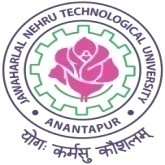 